ДЕПАРТАМЕНТ ОБРАЗОВАНИЯ МЕСТНОЙ АДМИНИСТРАЦИИМУНИЦИПАЛЬНОЕ КАЗЕННОЕ ОБЩЕОБРАЗОВАТЕЛЬНОЕ  УЧРЕЖДЕНИЕСРЕДНЯЯ ОБЩЕОБРАЗОВАТЕЛЬНАЯ ШКОЛА № 21с УГЛУБЛЕННЫМ ИЗУЧЕНИЕМ ОТДЕЛЬНЫХ ПРЕДМЕТОВ г. о.НАЛЬЧИК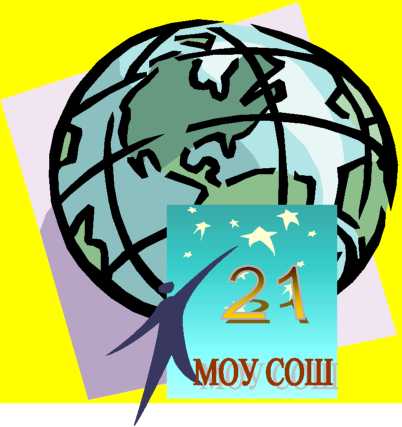 Адаптированная основная общеобразовательная программа основного общего образования обучающихся с задержкой психического развития (7.1., 7.2.)Принята на заседании Педагогического совета школы 03 августа 2019 года Протокол №12019-2020 учебный годОглавлениеЦЕЛЕВОЙ РАЗДЕЛ Пояснительная записка ……………………………………………………………………….. 3Планируемые   результаты   освоения   обучающимися   с   задержкой психического развития адаптированной образовательной программы основного общего образования…………. 9 3.Система оценки достижения обучающимися с задержкой психического развития планируемых результатов освоения адаптированной образовательной программы основного общего образования…………………………………………………………………..19СОДЕРЖАТЕЛЬНЫЙ РАЗДЕЛ Программы отдельных учебных предметов, курсов…………………………………………24 Программа коррекционной работы…………………………………………………………… 38Программа внеурочной деятельности…………………………………………………………. 553.  ОРГАНИЗАЦИОННЫЙ РАЗДЕЛ Учебный план основного общего образования ……………………………………………… 57Календарный учебный график ……………………………………………………………….. 57План внеурочной деятельности ……………………………………………………………. 57Система условий реализации адаптированной образовательной программы основного общего образования обучающихся с задержкой психического развития…………………………. 69 	1.	ЦЕЛЕВОЙ РАЗДЕЛ 1.1. Пояснительная записка Адаптированная образовательная программа основного общего образования МКОУ СОШ № 21 (АОП ООО) - образовательная программа, адаптированная для обучения лиц с ограниченными возможностями здоровья - детей с задержкой психического развития (ЗПР), - с учетом особенностей их психофизического развития, индивидуальных возможностей и обеспечивающая коррекцию нарушений развития и социальную адаптацию указанных лиц. В соответствии с п.24 приказа Минобрнауки Российской Федерации от 30 августа 2013 г. № 1015 «Об утверждении Порядка организации и осуществления образовательной деятельности по основным общеобразовательным программам – образовательным программам начального общего, основного общего и среднего общего образования» для получения качественного образования лицами с ограниченными возможностями здоровья без дискриминации в МКОУ СОШ № 21 созданы необходимые условия для: коррекции нарушений развития и социальной адаптации; оказания ранней коррекционной помощи на основе специальных педагогических подходов и наиболее подходящих для этих лиц языков, методов и способов общения; -условия, в максимальной степени способствующие получению образования определенного уровня и определенной направленности, а также социальному развитию этих лиц, в том числе посредством организации инклюзивного образования лиц с ограниченными возможностями здоровья. Программа предназначена для обучающихся с задержкой психического развития, способных усвоить адаптированную образовательную программу основного общего образования в условиях инклюзивного обучения при создании специальных условий. АОП ООО для обучающихся с ЗПР разработана в соответствии со следующими нормативными документами: -Закон «Об образовании в Российской Федерации»; -Федеральный государственный стандарт основного общего образования, в том числе для обучающихся с ОВЗ; -Устав МКОУ СОШ № 21-Иные нормативные акты федерального и регионального уровней, регламентирующие организацию образовательной деятельности. Цель и задачи реализации адаптированной образовательной программы основного общего образования Цель реализации АОП ООО обучающихся с ЗПР — обеспечение выполнения требований ФГОС ООО обучающимися с ЗПР посредством создания условий для максимального удовлетворения особых образовательных потребностей обучающихся с ЗПР, обеспечивающих усвоение ими социального и культурного опыта. Особые образовательные потребности учащихся с задержкой психического развития на уровне основного общего образования имеют общие и специфические характеристики. Особые образовательные потребности, общие для всех обучающихся с ЗПР по АОП ООО, заключаются в: продолжении получения специальной помощи средствами образования на этапе основного общего образования; опоре на достижения предшествующего (начального) этапа образования; учете замедленного темпа усвоения учебного материала, трудностей понимания и репрезентации изучаемого, особенно в рамках предметных областей «Математика и информатика», «Филология»; учете эмоциональной нестабильности учащихся, легкости возникновения у них особых психических состояний, затрудняющих объективную оценку имеющихся знаний, что требует организации текущей и  государственной итоговой аттестации в иных формах; особой установке учителей на обеспечение комфортного самоощущения обучающихся с задержкой психического развития в ситуации школьного обучения в условиях инклюзии, использование преимущественно позитивных средств стимуляции деятельности и поведения; комплексном сопровождении, гарантирующем: поддержание оптимального функционального состояния ЦНС в период гормональной перестройки, систематическую помощь в преодолении отдельных дисфункций, затрудняющих овладение адаптированной основной общеобразовательной программой основного общего образования (предшествующих и недостаточно компенсированных недостатков овладения чтением, письмом, счетными навыками, вызванных специфическими расстройствами психологического развития, а также аналогичных недостатков связного высказывания, произвольной памяти и внимания, зрительно-моторной координации, пространственных и временных представлений), инициацию преодоления потенциально дезадаптивных личностных черт и особенностей поведения, трудностей продуктивной коммуникации со взрослыми и сверстниками, инфантильной и потребительской установок (формированию коммуникативной (конфликтной) и житейской компетентности, типичной для нормально развивающегося школьника определенного пола и возраста), особое внимание к формированию морально-нравственной и мотивационно потребностной 	сфер 	личности, 	формирование 	предпосылок 	успешной социопсихологической адаптации в последующие периоды жизни  социализации; специальной работе по формированию способности к самостоятельной организации собственной деятельности, осознанию возникающих трудностей, умению запрашивать помощь одноклассников, педагогов, родителей, в итоге приводящей к появлению адекватной самооценки своих возможностей и перспектив (психологической компетентности, типичной для нормально развивающегося школьника определенного возраста), в том числе в области будущего профессионального самоопределения. Особые образовательные потребности учащихся с задержкой психического развития на уровне основного общего образования закономерно различаются в зависимости от тяжести имеющегося нарушения, что и дает основание для обучения по адаптированной основной общеобразовательной программе в том числе на основе индивидуального учебного плана. У учащихся с задержкой психического развития, обучающихся по адаптированной основной общеобразовательной программе особые образовательные потребности заключаются в: учете особенностей работоспособности (повышенной истощаемости) школьников с ЗПР при организации всего учебно- воспитательной деятельности учете специфики саморегуляции (недостатков инициативности, самостоятельности и ответственности, трудностей эмоционального контроля) школьников с ЗПР при организации всего учебно-воспитательной деятельности; обеспечении специальной помощи подростку в осознании и преодолении трудностей саморегуляции деятельности и поведения, в осознании ценности волевого усилия; обеспечении постоянного контроля за усвоением учебных знаний для профилактики пробелов в них вместе с щадящей системой оценивания; организации систематической помощи в усвоении учебных предметов, требующих высокой степени сформированности абстрактно- логического мышления. необходимости учета индивидуальной меры дефицита познавательных способностей (отставания в становлении учебно-познавательной деятельности) при установлении объема изучаемого учебного материала и его преподнесении;  приоритета контроля личностных и метапредметных результатов образования над предметными; организации длительного закрепления и неоднократного повторения изучаемого материала, опоры в процессе обучения на все репрезентативные системы, повышения доли наглядных (в том числе с применением IT) и практических методов обучения; минимизации невыполнимых требований к уровню отвлеченного, абстрактного мышления при выборе учебного материала и оценке предметных результатов образования; необходимости постоянной помощи в преодолении «технических» трудностей в овладении предметным содержанием, связанных с устойчивыми недостатками работоспособности, типичными дисфункциями, эмоциональной дезорганизацией, особенно при  выполнении  контрольных  работ по основным предметам (разрешение использовать   калькулятор,  набирать текст  на ПК  с  функцией  проверки орфографии, пользоваться таблицей умножения, памятками и схемами, облегчающими решение задач определенного типа и т.п.). признания отставания в психосоциальном развитии подростка с ЗПР как объективной реальности, требующей усиления внимания к формированию сферы жизненной компетенции (житейской, коммуникативной) и исключения ряда преждевременных и невыполнимых требований к метапредметным и личностным результатам образования. Достижение поставленной цели при реализации АОП ООО обучающихся с ЗПР с учетом имеющихся у них образовательных потребностей предусматривает решение следующих основных задач: формирование общей культуры, духовно-нравственное, гражданское, социальное, личностное и интеллектуальное развитие, развитие творческих способностей, сохранение и укрепление здоровья обучающихся с ЗПР; достижение планируемых результатов освоения АОП ООО, целевых установок, приобретение знаний, умений, навыков, компетенций и компетентностей, определяемых личностными, семейными, общественными, государственными потребностями и возможностями обучающегося с ЗПР, индивидуальными особенностями развития и состояния здоровья; становление и развитие личности обучающегося с ЗПР в ее индивидуальности, самобытности, уникальности и неповторимости с обеспечением преодоления возможных трудностей познавательного, коммуникативного, двигательного, личностного развития; создание благоприятных условий для удовлетворения особых образовательных потребностей обучающихся с ЗПР; обеспечение преемственности начального общего и основного общего образования; выявление и развитие возможностей и способностей обучающихся с ЗПР, через организацию их общественно полезной деятельности, проведения спортивно– оздоровительной работы, организацию художественного творчества и др. с использованием системы клубов, секций, студий и кружков (включая организационные формы на основе сетевого взаимодействия), проведении спортивных, творческих и др. соревнований; использование в образовательной деятельности современных образовательных технологий деятельностного типа; предоставление обучающимся возможности для эффективной самостоятельной работы; участие педагогических работников, обучающихся, их родителей (законных представителей) и общественности в проектировании и развитии внутришкольной социальной среды; включение обучающихся в процессы познания и преобразования внешкольной социальной среды. Принципы и подходы к формированию адаптированной образовательной программы основного общего образования Реализация программы осуществляется на основе принципов: Принцип гуманизма, который предполагает поиск позитивных ресурсов для преодоления возникших трудностей и проблем, сохранения веры в положительные качества и силы человека. Основа взаимоотношений с ребенком - вера в позитивные силы и возможности ребенка. Решение проблемы с максимальной пользой и в интересах ребѐнка.  Принцип системного подхода, который предполагает понимание человека как целостной системы. В соответствии с принципом системности организация коррекционно-развивающей работы с детьми и подростками, имеющими трудности в развитии, должна опираться на компенсаторные силы и возможности ребенка. Единство диагностики, коррекции и развития, т. е. системный подход к анализу особенностей развития и коррекции нарушений детей с ограниченными возможностями здоровья. Всесторонний многоуровневый подход специалистов различного профиля, взаимодействие и согласованность их действий в решении проблем ребѐнка, а также участие в данном процессе всех участников образовательной деятельности. Принцип непрерывности, который гарантирует ребѐнку и его родителям (законным представителям) непрерывность помощи до полного решения проблемы или определения подхода к еѐ решению. Принцип реальности, предполагающий учет реальных возможностей ребенка и ситуации. Коррекционно-развивающая работа должна опираться на комплексное, всестороннее и глубокое изучение личности ребенка. Принцип деятельностного подхода предполагает, прежде всего, опору коррекционноразвивающей работы на ведущий вид деятельности, свойственный возрасту, а также его целенаправленное формирование, так как только в деятельности происходит развитие и формирование ребенка. Принцип индивидуально-дифференцированного подхода предполагает изменения, форм и способов коррекционно-развивающей работы в зависимости от индивидуальных особенностей ребенка, целей работы, позиции и возможностей специалистов. Даже при использовании групповых форм работы коррекционно-развивающие воздействия должны быть направлены на каждого отдельного ребенка, учитывать его состояние в каждый данный момент, проводится в соответствии с его индивидуальным темпом развития. Рекомендательный характер оказания помощи. Принцип обеспечивает соблюдение гарантированных законодательством прав родителей (законных представителей) обучающихся с ограниченными возможностями здоровья, выбирать формы получения обучающимися образования, организации, осуществляющие образовательную деятельность, защищать законные права и интересы обучающихся, включая обязательное согласование с родителями (законными представителями) вопроса о направлении (переводе) обучающихся с ограниченными возможностями здоровья в специальные (коррекционные) организации, осуществляющие образовательную деятельность (классы, группы).             Психолого-педагогическая характеристика обучающихся с задержкой психического развития   Обучающиеся с ЗПР — это дети, имеющее недостатки в психологическом развитии, подтвержденные ПМПК и препятствующие получению образования без создания специальных условий. Категория обучающихся с ЗПР – наиболее многочисленная среди детей с ограниченными возможностями здоровья (ОВЗ) и неоднородная по составу группа школьников. Среди причин возникновения ЗПР могут фигурировать органическая и/или функциональная недостаточность центральной нервной системы, конституциональные факторы, хронические соматические заболевания, неблагоприятные условия воспитания, психическая и социальная депривация. Подобное разнообразие этиологических факторов обусловливает значительный диапазон выраженности нарушений — от состояний, приближающихся к уровню возрастной нормы, до состояний, требующих ограничения от умственной отсталости.  Все обучающиеся с ЗПР испытывают в той или иной степени выраженные затруднения в усвоении учебных программ, обусловленные недостаточными познавательными способностями, специфическими расстройствами психологического развития (школьных навыков, речи и др.), нарушениями в организации деятельности и/или поведения. Общими для всех обучающихся с ЗПР являются в разной степени выраженные недостатки в формировании высших психических функций, замедленный темп либо неравномерное становление познавательной деятельности, трудности произвольной саморегуляции. Достаточно часто у обучающихся отмечаются нарушения речевой и мелкой ручной моторики, зрительного восприятия и пространственной ориентировки, умственной работоспособности и эмоциональной сферы. Уровень психического развития поступающего в школу ребёнка с ЗПР зависит не только от характера и степени выраженности первичного (как правило, биологического по своей природе) нарушения, но и от качества предшествующего обучения и воспитания (раннего и дошкольного). Диапазон различий в развитии обучающихся с ЗПР достаточно велик – от практически нормально развивающихся, испытывающих временные и относительно легко устранимые трудности, до обучающихся с выраженными и сложными по структуре нарушениями когнитивной и аффективно-поведенческой сфер личности. От обучающихся, способных при специальной поддержке на равных обучаться совместно со здоровыми сверстниками, до обучающихся, нуждающихся при получении начального общего образования в систематической и комплексной (психолого-медико-педагогической) коррекционной помощи.  Различие структуры нарушения психического развития у обучающихся с ЗПР определяет необходимость многообразия специальной поддержки в получении образования и самих образовательных маршрутов, соответствующих возможностям и потребностям обучающихся с ЗПР и направленных на преодоление существующих ограничений в получении образования, вызванных тяжестью нарушения психического развития и способностью или неспособностью обучающегося к освоению образования, сопоставимого по срокам с образованием здоровых сверстников. Дифференциация образовательных программ оновного общего образования обучающихся с ЗПР должна соотноситься с дифференциацией этой категории обучающихся в соответствии с характером и структурой нарушения психического развития. Задача разграничения вариантов ЗПР и рекомендации варианта образовательной программы возлагается на ПМПК.  АООП ООО (вариант 7.1) адресована обучающимся с ЗПР, достигшим к моменту поступления в школу уровня психофизического развития близкого возрастной норме, но отмечаются трудности произвольной саморегуляции, проявляющейся в условиях деятельности и организованного поведения, и признаки общей социально-эмоциональной незрелости. Кроме того, у данной категории обучающихся могут отмечаться признаки легкой органической недостаточности центральной нервной системы (ЦНС), выражающиеся в повышенной психической истощаемости с сопутствующим снижением умственной работоспособности и устойчивости к интеллектуальным и эмоциональным нагрузкам. Помимо перечисленных характеристик, у обучающихся могут отмечаться типичные, в разной степени выраженные, дисфункции в сферах пространственных представлений, зрительно-моторной координации, фонетико-фонематического развития, нейродинамики и др. Но при этом наблюдается устойчивость форм адаптивного поведения. При разработке АОП ООО учтены психофизиологические особенности обучающихся с задержкой психического развития.  Особые образовательные потребности обучающихся с задержкой психического развития При реализации АОП ООО учитываются характерные для обучающихся с задержкой психического развития образовательные потребности. Наличие особых образовательных потребностей у обучающихся с задержкой психического развитияопределяют специфику организации образовательной деятельности, влияющей на реализацию содержания АОП ООО, отбор форм, методов и средств обучения и воспитания данной категории, что отражается в целевом, содержательном и организационном разделах АОП ООО. Для обучающихся с ЗПР, осваивающих АООП ООО (вариант 7.1), характерны следующие специфические образовательные потребности: адаптация основной общеобразовательной программы основного общего образования с учетом необходимости коррекции психофизического развития; обеспечение особой пространственной и временной организации образовательной среды с учетом функционального состояния центральной нервной системы (ЦНС) и нейродинамики психических процессов обучающихся с ЗПР (быстрой истощаемости, низкой работоспособности, пониженного общего тонуса и др.); комплексное сопровождение, гарантирующее получение необходимого лечения, направленного на улучшение деятельности ЦНС и на коррекцию поведения, а также специальной психокоррекционной помощи, направленной на компенсацию дефицитов эмоционального развития, формирование осознанной саморегуляции познавательной деятельности и поведения; организация процесса обучения с учетом специфики усвоения знаний, умений и навыков обучающимися с ЗПР с учетом темпа учебной работы ("пошаговом» предъявлении материала, дозированной помощи взрослого, использовании специальных методов, приемов и средств, способствующих как общему развитию обучающегося, так и компенсации индивидуальных недостатков развития); учет актуальных и потенциальных познавательных возможностей, обеспечение индивидуального темпа обучения и продвижения в образовательном пространстве для разных категорий обучающихся с ЗПР; профилактика и коррекция социокультурной и школьной дезадаптации; постоянный (пошаговый) мониторинг результативности образования и сформированности социальной компетенции обучающихся, уровня и динамики психофизического развития; обеспечение непрерывного контроля за становлением учебно-познавательной деятельности обучающегося с ЗПР, продолжающегося до достижения уровня, позволяющего справляться с учебными заданиями самостоятельно; постоянное стимулирование познавательной активности, побуждение интереса к себе, окружающему предметному и социальному миру; постоянная помощь в осмыслении и расширении контекста усваиваемых знаний, в закреплении и совершенствовании освоенных умений; специальное обучение «переносу» сформированных знаний и умений в новые ситуации взаимодействия с действительностью; постоянная актуализация знаний, умений и одобряемых обществом норм поведения; использование преимущественно позитивных средств стимуляции деятельности и поведения; развитие и отработка средств коммуникации, приемов конструктивного общения и взаимодействия (с членами семьи, со сверстниками, с взрослыми), формирование навыков социально одобряемого поведения; специальная психокоррекционная помощь, направленная на формирование способности к самостоятельной организации собственной деятельности и осознанию возникающих трудностей, формирование умения запрашивать и использовать помощь взрослого; обеспечение взаимодействия семьи и образовательной организации (сотрудничество с родителями, активизация ресурсов семьи для формирования социально активной позиции, нравственных и общекультурных ценностей). В основу разработки и реализации АОП ООО обучающихся с ЗПР заложены дифференцированный и деятельностный подходы. Дифференцированный подход к разработке и реализации АОП ООО обучающихся с ЗПР предполагает учет их особых образовательных потребностей, которые проявляются в неоднородности по возможностям освоения содержания образования. Это обусловливает, при необходимости, создание и реализацию разных вариантов АОП ООО обучающихся с ЗПР, в том числе и на основе индивидуального учебного плана. Применение дифференцированного подхода к  созданию  и  реализации  АОП  ООО обеспечивает разнообразие содержания, предоставляя обучающимся с ЗПР возможность реализовать индивидуальный потенциал развития. Деятельностный подход основывается на теоретических положениях отечественной психологической науки, раскрывающих основные закономерности процесса обучения и воспитания обучающихся, структуру образовательной деятельности с учетом общих закономерностей развития детей с нормальным и нарушенным развитием. Деятельностный подход в образовании строится на признании того, что развитие личности обучающихся с ЗПР школьного возраста определяется характером организации доступной им деятельности (предметно-практической и учебной). Основным средством реализации деятельностного подхода в образовании является обучение как процесс организации познавательной и предметно-практической деятельности обучающихся, обеспечивающий овладение ими содержанием образования.  В контексте разработки АОП ООО обучающихся с ЗПР реализация деятельностного подхода обеспечивает: придание результатам образования социально и личностно значимого характера;прочное усвоение обучающимися знаний и опыта разнообразной деятельности и поведения, возможность их самостоятельного продвижения в изучаемых образовательных областях;существенное повышение мотивации и интереса к учению, приобретению нового опыта деятельности и поведения;обеспечение условий для общекультурного и личностного развития на основе формирования универсальных учебных действий, которые обеспечивают не только успешное усвоение ими системы научных знаний, умений и навыков (академических результатов), позволяющих продолжить образование на следующем уровне образования, но и жизненной компетенции, составляющей основу социальной успешности.1.2. 	Планируемые 	результаты 	освоения 	обучающимися 	адаптированной образовательной программы основного общего образования Обучающиеся с ЗПР получают образование, сопоставимое по итоговым достижениям кмоменту завершения школьного обучения с образованием сверстников без ограничений здоровья, при условиях создания специальных условий и предоставления специальных образовательных услуг, учитывающих общие и дифференцированные особые образовательные потребности обучающихся с задержкой психического развития. Требования куровню образования обучающихся данной категории соотносятся со стандартом ФГОС основного общего образования. Требования к личностным результатам освоения адаптированной образовательной программы: воспитание российской гражданской идентичности: патриотизма, уважения к прошлому и настоящему Отечества; осознание своей этнической принадлежности, знание истории, языка, культуры своего народа, своего края и человечества; усвоение гуманистических, демократических и традиционных ценностей российского общества; воспитание чувства ответственности и долга перед Родиной; формирование ответственного отношения и мотивации к учению: интереса к познанию, приобретению новых знаний и умений, любознательности, готовности и способности обучающихся к саморазвитию (целенаправленной познавательной деятельности, умению планировать желаемый результат, осуществлять самоконтроль в процессе познания, сопоставлять полученный результат с запланированным), определения собственных профессиональных предпочтений с учетом ориентировки в мире профессий и профессиональных предпочтений, основываясь на уважительном отношении к труду и опыте участия в социально значимом труде; формирование осознанного, уважительного и доброжелательного отношения к другому человеку, его мнению, культуре, языку, вере, религии, традициям, готовности и способности вести диалог с другими людьми и достигать в нѐм взаимопонимания; развитие морального сознания и компетентности в решении моральных проблем: овладение умениями понимать вербальное и невербальное поведение партнеров по общению, умениями строить межличностные взаимодействия на основе эмпатии, использовать паралингвистические и лингвистические средства межличностного взаимодействия;  формирование коммуникативной компетентности в общении: желание взаимодействовать со сверстниками и взрослыми, понимать своих партнеров по общению, нацеленность на результативность общения; формирование у обучающихся с ЗПР осознания ценности здорового и безопасного образа жизни; усвоение ими правил индивидуального и коллективного безопасного поведения в чрезвычайных ситуациях, правил поведения на транспорте и на дорогах; формирование основ экологической культуры: развитие опыта экологически ориентированной деятельности в практических ситуациях; осознание значения семьи в жизни человека и общества, ценности семейной жизни, уважительного и заботливого отношение к членам своей семьи; развитие эстетического сознания через освоение художественного наследия народов России и мира, формирование основ практической деятельности эстетического характера. Требования к метапредметным результатам освоения адаптированной образовательной программы Метапредметные результаты освоения адаптированной образовательной программы основного общего образования предполагают овладение обучающимися с ЗПР межпредметными понятиями и универсальными учебными действиями: а) регулятивными: действиями планирования (осознавать учебную задачу; ставить цель освоения раздела учебной дисциплины; определять возможные и выбирать наиболее рациональные способы выполнения учебных действий, строить алгоритмы реализации учебных действий); действиями по организации учебной деятельности (организовывать свое рабочее место; планировать и соблюдать режим работы; выполнять и контролировать подготовку домашних заданий); б) познавательными (конспектировать заданный учебный материал; подбирать необходимый справочный материал из доступных источников;проводить наблюдение, на основе задания педагога; использовать разнообразные приемы для запоминания учебной информации; выделять сущностные характеристики в изучаемом учебном материале; проводить классификацию учебного материала по заданным педагогом параметрам; устанавливать аналогии на изученном материале; адекватно использовать усвоенные понятия для описания и формулирования значимых характеристик различных явлений); в) коммуникативными (аргументировать свою точку зрения; организовывать межличностное взаимодействие с целью реализации учебно-воспитательных задач; понимать учебную информацию, содержащую освоенные термины и понятия); г) практическими (способностью к использованию приобретенных знаний и навыков в познавательной и социальной практике, самостоятельность в планировании и осуществлении учебной деятельности и организации учебного сотрудничества с педагогами и сверстниками), владение навыками проектной деятельности (самостоятельно выполнять задания педагога с целью более глубокого освоения учебного материала с использованием учебной и дополнительной литературы; выполнять практические задания по составленному совместно с педагогом плану действий). Требования к предметным результатам освоения адаптированной образовательной программыПредметные результаты связаны с овладением обучающимися с ЗПР умениями, специфическими для данной предметной области, видами деятельности по получению нового знания в рамках учебного предмета, его применению в учебных и социальных ситуациях, владение терминологией, ключевыми понятиями. Предметные результаты освоения учебных предметов обучающимися с ЗПР ориентированы на овладение ими общеобразовательной и общекультурной подготовкой, соответствующей образовательной программе основного образования. Филология Изучение предметной области «Филология» должно обеспечить обучающимся с задержкой психического развития: формирование основы для понимания особенностей разных культур и воспитания уважения к ним;осознание необходимости развития интеллектуальных способностей для социального роста, духовного, нравственного, эмоционального, творческого, этического развития;обогащение словарного запаса для достижения положительных результатов при изучении других учебных предметов.Предметные результаты изучения предметной области «Филология» должны отражать:  Русский язык.:совершенствование  видов  речевой  деятельности  (чтения,  говорения  и  письма) обеспечивающих эффективное овладение разными учебными предметами и взаимодействие с окружающими людьми в ситуациях формального и неформального общения;  понимание определяющей роли языка в развитии личности, ее интеллектуальных и значимых для будущей профессии способностей в процессе образования; использование коммуникативно-эстетических возможностей русского и родного языков; расширение и систематизацию научных и практических знаний о языке; освоение базовых понятий лингвистики, основных единиц и грамматических категорий языка; 5)формирование навыков проведения различных видов анализа слова (фонетического, морфемного, словообразовательного, лексического, морфологического), синтаксического анализа словосочетания и предложения, анализа текста; 6)обогащение и расширение словарного запаса, используемых в речи грамматических средств для свободного и адекватного выражения мыслей и чувств в ситуациях общения; 7)овладение основными стилистическими ресурсами и нормами литературного языка (орфоэпическими, лексическими, грамматическими, орфографическими, пунктуационными), речевого этикета; приобретение опыта их использования в речевой практике при создании устных и письменных высказываний; стремление к речевому развитию. Литература:1)осознание значимости чтения и изучения литературы для своего дальнейшего личностного развития; формирование потребности в чтении как средстве познания мира и себя, установления гармоничных отношений между людьми, природой и обществом; 2)понимание литературы как одной из национально-культурных ценностей народа, как способа познания и понимания мира; 3)осознание коммуникативно-эстетических возможностей родного языка на основе изучения литературных произведений российской культуры, культуры своего народа, мировой культуры; воспитание читателя, способного аргументировать свое мнение, создавать развернутые высказывания, участвовать в обсуждении прочитанного, планировать свое досуговое чтение с учетом рекомендаций заинтересованных в его личностном развитии лиц (педагогов, психологов, логопедов, дефектологов, библиотекарей и др.); овладение анализом текста на основе понимания принципиальных отличий литературного художественного текста от научного, делового, публицистического; формирование умений воспринимать и анализировать прочитанное, на основе эмоционального восприятия и интеллектуального осмысления. Иностранный язык:формирование дружелюбного и толерантного отношения к ценностям иных культур, оптимизма и выраженной личностной позиции в восприятии мира на основе знакомства с зарубежной литературой; формирование и систематизация знаний о языке, расширение лингвистического кругозора и лексического запаса, овладение общей речевой культурой; создание основы для формирования интереса к совершенствованию владения изучаемым иностранным языком. Общественно-научные предметы Изучение предметной области «Общественно-научные предметы» должно обеспечить: формирование мировоззренческой, ценностно-смысловой сферы обучающихся с ЗПР, личностных основ российской гражданской идентичности, социальной ответственности, правового самосознания, поликультурности, толерантности, приверженности ценностям, закрепленным в Конституции Российской Федерации;понимание основ жизни общества, роли окружающей среды фактора формирования личности, ее социализации;овладение основами экологического мышления, обеспечивающими понимание взаимосвязи между природными, социальными, экономическими и политическими явлениями, их влияния на жизнь человека и окружающей его среды;приобретение знаний и опыта их применения для адекватной ориентации в окружающем мире, выработки способов социализации, формирования собственнойпозиции в общественной жизни.Предметные результаты изучения предметной области «Общественно-научные предметы» должны отражать: История России. Всеобщая история:формирование основ гражданской, этнонациональной, социальной, культурной самоидентификации личности обучающегося с ЗПР, осмысление им опыта российской истории, усвоение базовых ценностей российского общества: идей мира и взаимопонимания между народами; овладение базовыми историческими знаниями, представлениями о закономерностях развития человеческого общества с древности до наших дней; приобретение опыта историкокультурного подхода к оценке социальных явлений; формирование значимых культурно-исторических ориентиров для гражданской, этнонациональной, социальной, культурной самоидентификации личности и познания современного общества; развитие умений анализировать и оценивать информацию о событиях и явлениях прошлого и настоящего, определять свое отношение к ней; воспитание уважения к историческому наследию народов России и других стран. Обществознание:формирование у обучающихся с ЗПР личностных представлений об основах патриотизма, гражданственности, социальной ответственности, правового самосознания, толерантности, приверженности ценностям, закрепленным в Конституции Российской Федерации; понимание основных принципов жизни общества; приобретение знаний и опыта их применения для определения собственной позиции в общественной жизни, для решения типичных задач в области социальных отношений, адекватных возрасту обучающихся, межличностных отношений, включая отношения между людьми различных национальностей и вероисповеданий, возрастов и социальных групп; формирование основ правосознания для соотнесения собственного поведения и поступков других людей с нравственными ценностями и нормами поведения, установленными законодательством Российской Федерации, понимания необходимости защищать правопорядок правовыми способами и средствами, умений реализовывать основные социальные роли в пределах своей дееспособности; развитие способностей обучающихся с ЗПР делать выводы и давать оценки социальным событиям и процессам; развитие социального кругозора и формирование интереса к изучению общественных дисциплин. География:формирование основных географических представлений, их необходимости для решения современных практических задач человечества, в том числе задачи охраны окружающей среды и рационального природопользования; формирование представлений и основополагающих знаний о целостности и неоднородности Земли как планеты, основных этапах ее географического освоения, особенностях природы, жизни, культуры и хозяйственной деятельности людей, экологических проблемах в разных странах; овладение элементарными практическими умениями использования приборов и инструментов для определения количественных и качественных характеристик компонентов географической среды. овладение основами картографической грамотности и использования географической карты; овладение основными навыками нахождения и использования географической информации; формирование умений и навыков использования географических знаний в повседневной жизни для объяснения и оценки явлений и процессов, соблюдения мер безопасности в случае природных стихийных бедствий и техногенных катастроф; формирование представлений об особенностях деятельности людей, ведущей к возникновению, развитию и решению экологических проблем на различных территориях, умений и навыков безопасного и природосообразного поведения в окружающей среде. Математика и информатика Изучение предметной области «Математика и информатика» должно обеспечить: осознание значения математики и информатики в повседневной жизни человека;понимание значения информационных сведений в современном мире;формирование представлений о математике как части общечеловеческой культуры.В результате изучения предметной области «Математика и информатика» обучающиеся с ЗПР развивают логическое мышление, получают представление о математических моделях; учатся применять математические знания при решении различных задач и оценивать полученные результаты; овладевают умениями решения учебных задач; развивают математическую интуицию; получают представление об основных информационных процессах. Предметные результаты изучения предметной области «Математика и информатика» должны отражать:  Математика. Алгебра. Геометрия. Информатика:1)формирование представлений о математике как о методе познания действительности; 2)развитие умений работать с учебным математическим текстом (анализировать, анализировать необходимую информацию), выражать свои мысли с применением математической терминологии и символики, проводить доказательства математических утверждений; развитие представлений о числе и числовых системах от натуральных до действительных чисел; овладение навыками устных, письменных, инструментальных вычислений на уровне необходимом для успешного прохождения итоговой аттестации; овладение символьным языком алгебры, приемами выполнения тождественных преобразований выражений, решения уравнений, систем уравнений, неравенств и систем неравенств; умениями интерпретировать полученный результат; овладение системой функциональных понятий, развитие умения использовать функционально-графические представления для решения математических задач; овладение геометрическими понятиями; развитие умения использовать их для описания предметов окружающего мира; развитие пространственных представлений, изобразительных умений, навыков геометрических построений; формирование знаний о плоских фигурах и их свойствах, представлений о простейших пространственных телах; развитие умений решения геометрических задач; овладение простейшими способами представления и анализа статистических данных; развитие умений извлекать информацию, представленную в таблицах, на диаграммах, графиках, описывать и анализировать массивы числовых данных с помощью подходящих статистических характеристик; развитие умений применять изученные понятия, результаты, методы для решения задач практического характера и задач из смежных дисциплин с использованием при необходимости справочных материалов, компьютера; формирование представления о компьютере как универсальном устройстве обработки информации; развитие основных навыков и умений использования компьютерных устройств; формирование представления об основных изучаемых понятиях: информация, алгоритм, модель – и их свойствах; развитие алгоритмического мышления, необходимого для профессиональной деятельности в современном обществе; развитие умений составить и записать алгоритм для конкретного исполнителя под руководством педагога; формирование умений формализации и структурирования информации, умения выбирать способ представления данных в соответствии с поставленной задачей — таблицы, схемы, графики, диаграммы, с использованием соответствующих программных средств обработки данных под руководством педагога; формирование навыков и умений безопасного поведения при работе с компьютерными программами и в Интернете, умения соблюдать нормы информационной этики и права. Основы духовно-нравственной культуры народов России Изучение предметной области «Основы духовно-нравственной культуры народов России» должно обеспечить: воспитание способности к духовному развитию, уважительного отношения к религиозным чувствам, взглядам людей или их отсутствию;знание основных норм морали, нравственных, духовных идеалов, хранимых в культурных традициях народов России, готовность на их основе к регуляции своих поступков, поведения;формирование представлений об основах светской этики, культуры традиционных религий, их роли в развитии культуры и истории России и человечества, в становлении гражданского общества и российской государственности;осознание значения нравственности, веры и религии в жизни человека, семьи и общества. Естественно-научные предметы Изучение предметной области «Естественно-научные предметы» должно обеспечить: формирование целостной научной картины мира;понимание возрастающей роли естественных наук и научных исследований в современном мире, постоянного процесса эволюции научного знания;овладение умениями формулировать гипотезы, конструировать, проводить эксперименты, оценивать полученные результаты под руководством педагога;овладение умением сопоставлять знания с объективными реалиями жизни;воспитание ответственного и бережного отношения к окружающей среде;формирование  умений  безопасного  использования  лабораторного  проведения точных измерений и адекватной оценки полученных результатов, аргументирование своих действий. Предметные результаты изучения предметной области «Естественно- научные предметы» должны отражать: Физика:формирование представлений о закономерной связи и познаваемости явлений природы, об объективности научного знания; формирование первоначальных представлений о физической сущности явлений природы (механических, тепловых, электромагнитных и квантовых), видах материи (вещество и поле), движении как способе существования материи; усвоение основных идей механики, атомно- молекулярного учения о строении вещества, элементов электродинамики и квантовой физики; овладение понятийным аппаратом и символическим языком физики; -приобретение опыта применения научных методов познания, наблюдения физических явлений, проведения опытов, простых экспериментальныхисследований, прямых и косвенных измерений с использованием аналоговых и цифровых измерительных приборов под руководством педагога;понимание физических основ и принципов действия (работы) машин и механизмов, средств передвижения и связи, бытовых приборов, промышленных технологических процессов, влияния их на окружающую среду; овладение основами безопасного использования естественных и искусственных электрических и магнитных полей, электромагнитных и звуковых волн, естественных и искусственных ионизирующих излучений во избежание их вредного воздействия на окружающую среду и организм человека; развитие умения планировать в повседневной жизни свои действия с применением полученных знаний по физике с целью сбережения здоровья; формирование представлений о нерациональном использовании природных ресурсов и энергии, загрязнении окружающей среды как следствие несовершенства машин и механизмов. Биология:1)формирование системы научных знаний о живой природе, закономерностях ее развития, сокращении биологического разнообразия в биосфере в результате деятельности человека; формирование    первоначальных    представлений    о    биологических   объектах, процессах, явлениях, закономерностях,  об основных биологических теориях, о взаимосвязи живого и неживого в биосфере, о наследственности и изменчивости; овладение понятийным аппаратом биологии; 3)приобретение опыта использования методов биологической науки и проведения несложных биологических экспериментов для изучения живых организмов и человека под руководством педагога; формирование основ экологической грамотности: понимания последствий деятельности человека в природе, влияние факторов риска на здоровье человека; подбирать адекватные действия и поступки по отношению к живой природе, здоровью своему и окружающих; осознание необходимости действий по сохранению биоразнообразия растений и животных; формирование представлений о значении биологических наук в рациональном природопользовании и защите здоровья людей; освоение приемов оказания первой помощи, рациональной организации труда и отдыха, выращивания и размножения культурных растений и домашних животных, ухода за ними. Химия:формирование первоначальных представлений о веществах, их превращениях и практическом применении; овладение понятийным аппаратом и символическим языком химии; осознание объективной значимости основ химической науки как области современного естествознания, химических превращений неорганических и органических веществ как основы многих явлений живой и неживой природы; овладение основами химической грамотности: способностью анализировать и объективно оценивать жизненные ситуации, связанные с химией, навыками безопасного обращения с веществами, используемыми в повседневной жизни; навыками экологически безопасного поведения в целях сохранения здоровья и окружающей среды; формирование умений устанавливать связи между реально наблюдаемыми химическими явлениями и процессами, происходящими в микромире; приобретение опыта использования различных методов изучения веществ: наблюдения за их превращениями при проведении несложных химических экспериментов с использованием лабораторного оборудования и приборов под руководством педагога; формирование представлений о значении химической науки в решении современных экологических проблем, в том числе в предотвращении техногенных и экологических катастроф. Искусство Изучение предметной области «Искусство» должно обеспечить: осознание значения искусства и творчества в жизни и развитии личности;развитие эстетического вкуса обучающихся с ЗПР, способности воспринимать эстетику природных объектов, сопереживать им и выражать свое отношение к этим явлениям;развитие индивидуальных творческих способностей обучающихся с ЗПР, формирование интереса к творческой деятельности;формирование интереса и уважительного отношения к культурному наследию и ценностям народов России, сокровищам мировой цивилизации, их сохранению и приумножению.Предметные результаты изучения предметной области «Искусство» должны отражать: Изобразительное искусство:формирование основ художественной культуры обучающихся с ЗПР как одного из способов познания жизни и средства организации общения, развития наблюдательности,  способности к сопереживанию, зрительной памяти, ассоциативного мышления, художественного вкуса и воображения; развитие визуально-пространственного мышления; развитие самовыражения и ориентации в художественном и нравственном пространстве культуры; освоение художественной культуры, ее видов, жанров и стилей: фольклорное художественное творчество, классические произведения отечественного и зарубежного искусства, искусство современности; воспитание уважения к истории культуры своего Отечества, выраженной в архитектуре, изобразительном искусстве, в национальных образах предметно-материальной и пространственной среды; приобретение опыта создания художественного произведений в разных видах и жанрах искусств: изобразительных (живопись, графика, скульптура), декоративноприкладных, в архитектуре и дизайне; приобретение опыта работы в синтетических искусствах (театр и кино); приобретение опыта работы различными художественными материалами и в разных техниках, в различных видах визуально- пространственных искусств, в специфических формах художественной деятельности, в том числе базирующихся на ИКТ (цифровая фотография, видеозапись, компьютерная графика, мультипликация и анимация); развитие потребности в общении с произведениями изобразительного искусства, освоение практических умений и навыков восприятия произведений искусства; формирование положительного отношения к традициям художественной культуры. Музыка:формирование основ музыкальной культуры обучающихся с ЗПР как части их общей культуры; потребности в общении с музыкой для дальнейшего нравственного развития, социализации, организации содержательного культурного досуга на основе осознания роли музыки в жизни отдельного человека и общества; развитие общих музыкальных способностей обучающихся с ЗПР, образного мышления, воображения, эмоционально-ценностного отношения к явлениям жизни и искусства на основе восприятия музыкальных образов; формирование мотивационной направленности на слушание музыки, пение, музицирование, драматизация музыкальных произведений, музыкально-ритмических движений; воспитание эстетического отношения к миру музыки, осознанного восприятия музыкальной информации; расширение музыкального и общего культурного кругозора; воспитание музыкального вкуса, интереса к музыке, классической и современной музыке. Технология Изучение предметной области «Технология» должно обеспечить: формирование у обучающихся с ЗПР навыков решения прикладных учебных задач с использованием знаний, полученных при изучении других учебных предметов, сформированных универсальных учебных действий;совершенствование умений выполнения проектной деятельности под руководством педагога;формирование представлений об использовании достижений научно- технического прогресса;формирование способности демонстрировать экологическое мышление в разных формах деятельности.Предметные результаты изучения предметной области «Технология» должны отражать:  осознание роли техники и технологий для прогрессивного развития общества; формирование представления о техносфере, сущности технологической культуры и культуры труда; знакомство с социальными, экологическими последствиями развития технологий промышленного и сельскохозяйственного производства, энергетики и транспорта; овладение методами проектной деятельности, моделирования, конструирования и эстетического оформления под руководством педагога изделий, обеспечения сохранности продуктов труда; ознакомление со средствами и формами графического отображения объектов или процессов, правилами выполнения графической документации; формирование  умений  устанавливать  взаимосвязь  знаний  по  разным  учебным предметам  для  решения  прикладных  учебных  задач  с использование специальных технологических средств и/или под руководством педагога; формирование   представлений   о   мире   профессий, связанных   с изучаемыми технологиями, их восстребованности на рынке труда.  Физическая культура и основы безопасности жизнедеятельности Изучение предметной области «Физическая культура и основы безопасности жизнедеятельности» должно обеспечить: физическое, эмоциональное, интеллектуальное и социальное развитие личности обучающихся с задержкой психического развития;формирование и развитие установок здорового и безопасного образа жизни;понимание значимости безопасности жизнедеятельности;овладение основами современной культуры безопасности жизнедеятельности, понимание ценности экологического качества окружающей среды;осознание роли государства и действующего законодательства в обеспечении национальной безопасности и защиты населения;развитие двигательной активности обучающихся с ЗПР, достижение положительной динамики в развитии основных физических качеств и показателях физической подготовленности, формирование потребности в участии в оздоровительных мероприятиях;установление связей между жизненным опытом обучающихся с ЗПР и знаниями из разных предметных областей.Предметные результаты изучения предметной области «Физическая культура и основы безопасности жизнедеятельности» должны отражать: Физическая культура: осознание значения здорового образа жизни, физической культуры в формировании личностных качеств, в укреплении и сохранении индивидуального здоровья; овладение знаниями о физическом совершенствовании человека, освоение умений отбирать физические упражнения и регулировать физические нагрузки под руководством педагога для занятий с учетом индивидуальных возможностей и особенностей организма; 3)приобретение опыта организации занятий физической культурой с соблюдением правил техники безопасности и профилактики травматизма; освоение умения оказывать первую доврачебную помощь при легких травмах; обогащение опыта совместной деятельности в организации и проведении занятий физической культурой, активного отдыха и досуга под руководством педагога; 4)формирование умений выполнять комплексы общеразвивающих, оздоровительных и корригирующих упражнений, учитывающих индивидуальные способности и особенности, состояние здоровья и режим учебной деятельности; овладение основами технических действий, приемами и физическими упражнениями из базовых видов спорта, умением  использовать их в разнообразных формах игровой и соревновательной деятельности; расширение двигательного опыта за счет упражнений, ориентированных на развитие основных физических качеств, повышение функциональных возможностей основных систем организма. Основы безопасности жизнедеятельности:формирование современной культуры безопасности жизнедеятельности, безопасного поведения в условиях чрезвычайных ситуаций природного, техногенного и социального характера; формирование убеждения в необходимости безопасного и здорового образа жизни; 3)понимание роли государства и действующего законодательства в обеспечении национальной безопасности и защиты населения от опасных и чрезвычайных ситуаций природного, техногенного и социального характера, в том числе от экстремизма и терроризма; понимание необходимости подготовки граждан к защите Отечества; формирование установки на здоровый образ жизни, исключающий употребление алкоголя, наркотиков, курение и нанесение иного вреда здоровью; формирование антиэкстремистской и антитеррористической личностной позиции; 7) понимание необходимости сохранения природы и окружающей среды для полноценной жизни человека; знание основных опасных и чрезвычайных ситуаций природного, техногенного и социального характера, включая экстремизм и терроризм, и их последствий для личности, общества и государства; знание и умение применять меры безопасности и правила поведения в условиях опасных и чрезвычайных ситуаций; умение оказать первую помощь пострадавшим; умение предвидеть возникновение опасных ситуаций по характерным признакам их проявления на основе информации, получаемой из различных источников, готовность проявлять предосторожность в ситуациях неопределенности; умение принимать адекватные решения в конкретной опасной ситуации с учетом реально складывающейся обстановки и индивидуальных возможностей.  1.3. Система оценки достижения обучающимися с задержкой психического развития планируемых результатов освоения адаптированной образовательной программы основного общего образования Основными направлениями и целями оценочной деятельности в соответствии с требованиями ФГОС ООО обучающихся с ЗПР являются оценка образовательных достижений обучающихся и оценка результатов деятельности образовательных организаций и педагогических кадров. Полученные данные используются для оценки состояния и тенденций развития системы образования. Система оценки достижения обучающимися с ЗПР планируемых результатов освоения АОП ООО предполагает комплексный подход к оценке результатов образования, позволяющий вести оценку достижения обучающимися всех трех групп результатов образования: личностных, метапредметных и предметных. Освоение образовательной программы, в том числе отдельной части или всего объема учебного предмета, курса образовательной программы, сопровождается текущей и промежуточной аттестацией учащихся. Оценка результатов освоения обучающимися с ЗПР АОП ООО (кроме программы коррекционной работы) осуществляется в соответствии с требованиями ФГОС ООО. Годовые, срезовые контрольные работы по учебным предметам для обучающихся с ЗПР проводятся с использованием тех же оценочных материалов, что и для обучающихся общеобразовательных классов. Требования к отметке и оценке учебных достижений, а также порядок, формы и периодичность текущего контроля и промежуточной аттестации учащихся устанавливает школьное «Положение об осуществлении текущего контроля успеваемости и промежуточной аттестации учащихся, установлении их форм, периодичности и порядка проведения». Оценивать достижения обучающимся с ЗПР планируемых результатов необходимо при завершении каждого уровня образования, поскольку у обучающегося с ЗПР может быть индивидуальный темп освоения содержания образования и стандартизация планируемых результатов образования в более короткие промежутки времени объективно невозможна. Обучающиеся с ЗПР имеют право на прохождение текущей, промежуточной и государственной итоговой аттестации освоения АОП ООО в иных формах. Специальные условия проведения текущей и промежуточной аттестации обучающихся с ЗПР включают: особую форму организации аттестации (в малой группе, индивидуальную) с учетом особых образовательных потребностей и индивидуальных особенностей обучающихся с ЗПР;привычную обстановку в классе (присутствие своего учителя, наличие привычных для обучающихся мнестических опор: наглядных схем, шаблонов общего хода выполнения заданий);присутствие в начале работы этапа общей организации деятельности;адаптирование инструкции с учетом особых образовательных потребностей и индивидуальных трудностей обучающихся с ЗПР:упрощение формулировок по грамматическому и семантическому оформлению; упрощение многозвеньевой инструкции посредством деления ее на короткие смысловые единицы, задающие поэтапность (пошаговость) выполнения задания; в дополнение к письменной инструкции к заданию, при необходимости, она дополнительно прочитывается педагогом вслух в медленном темпе с четкими смысловыми акцентами; при необходимости адаптирование текста задания с учетом особых образовательных потребностей и индивидуальных трудностей обучающихся с ЗПР (более крупный шрифт, четкое отграничение одного задания от другого; упрощение формулировок задания по грамматическому и семантическому оформлению и др.);при необходимости предоставление дифференцированной помощи: стимулирующей (одобрение, эмоциональная поддержка), организующей (привлечение внимания, концентрирование на выполнении работы, напоминание о необходимости самопроверки), направляющей (повторение и разъяснение инструкции к заданию);увеличение времени на выполнение заданий;возможность организации короткого перерыва (10-15 мин) при нарастании в поведении ребенка проявлений утомления, истощения;недопустимыми являются негативные реакции со стороны педагога, создание ситуаций, приводящих к эмоциональному травмированию ребенка.Достижение предметных и метапредметных результатов освоения адаптированной образовательной программы основного общего образования, необходимых для продолжения образования, является предметом итоговой оценки освоения обучающимися с ЗПР адаптированной образовательной программы основного общего образования. При итоговом оценивании результатов освоения обучающимися с ЗПР адаптированной образовательной программы основного общего образования (по итогам освоения АОП ООО) должны учитываться сформированность умений выполнения  проектной деятельности и способность к решению учебно-практических и учебнопознавательных задач. Итоговая оценка результатов освоения адаптированной образовательной программы основного общего образования включает две составляющие: результаты промежуточной аттестации обучающихся с ЗПР, отражающие динамику их индивидуальных образовательных достижений в соответствии с планируемыми результатами освоения адаптированной образовательной программы основного общего образования; результаты государственной (итоговой) аттестации выпускников, характеризующие уровень достижения планируемых результатов освоения адаптированной образовательной программы основного общего образования. К результатам индивидуальных достижений обучающихся с ЗПР, не подлежащим итоговой оценке, относятся ценностные ориентации обучающегося и индивидуальные личностные характеристики. Обобщенная оценка этих и других личностных результатов освоения обучающимися с ЗПР основных образовательных программ должна осуществляться в ходе различных мониторинговых исследований. Учитывая психофизиологические особенности обучающихся с ЗПР и то факт, что основная масса обучающихся этой категории усваивают содержание адаптированной образовательной программы основного общего образования на минимальном или низком уровнях, то организация и проведение итоговой (в том числе государственной) аттестации требует специальных условий: Необходима предварительная психологическая подготовка к обучающегося с задержкой психического развития к предстоящим экзаменам. В течение последнего года – полугода обучения с будущими выпускниками необходимо проводить педагогически тренинги на материале предыдущей итоговой государственной аттестации. К этой работе следует активно привлекать учителей – дефектологов и учителей-логопедов.  В процессе проведения всех видов аттестации необходимо соблюдение щадящего режима (предоставлении кратковременного отдыха до 30 мин в течение экзамена, должно быть организовано их питание. Увеличение времени проведения итоговой аттестации по сравнению с нормативным до полутора часов. Освоение образовательной программы основного общего образования завершается обязательной государственной итоговой аттестацией (далее – ГИА 9). ГИА 9 проводится для обучающихся с ограниченными возможностями здоровья, обучающихся детейинвалидов и инвалидов, освоивших образовательные программы основного общего образования, в форме письменных и устных экзаменов с использованием текстов, тем, заданий, билетов (далее - государственный выпускной экзамен, ГВЭ). Порядок проведения ГИА 9 в форме ГВЭ, количество и перечень экзаменов, а также содержание контрольноизмерительных материалов устанавливает Федеральная служба по надзору в сфере образования и науки (далее - Рособрнадзор). Рособрнадзором ежегодно разрабатываются и публикуются разъяснения (Методические рекомендации) по вопросам экзаменационных материалов по всем учебным предметам для ГВЭ (письменная форма и письменная форма). В Методических рекомендациях комментируются подходы к отбору содержания экзаменационных материалов, описываются экзаменационные модели и типы заданий, формулируются требования по организации и проведению экзамена, даются рекомендации по оцениванию экзаменационных работ участников экзамена, приводятся образцы заданий. На момент составления АОП ООО были установлены следующие особенности ГВЭ по русскому языку для детей с ЗПР: изложение (сжатое или подробное) с творческим заданием или сочинение по выбору выпускника. Экзаменационный материал имеет ряд особенностей: допускается написание не только сжатого, но и подробного изложения (по выбору выпускника); требования к минимальному объему развернутых ответов сокращены; тексты сюжетны и адаптированы с учетом категории экзаменуемых; формулировки заданий упрощены; предусмотрены особые критерии оценивания и инструкции к заданиям, отражающие специфику участников с ЗПР. На момент составления АОП ООО действует следующая специфика экзаменационного материала ГВЭ-9 по математике (письменная форма): каждый вариант экзаменационной работы содержит 10 заданий с кратким ответом, в которых необходимо записать ответ в виде целого числа или конечной десятичной дроби. Задания 1–10 с кратким ответом группируются исходя из тематической принадлежности заданий: алгебра, геометрия, реальная математика. В экзаменационной работе ГВЭ-9 контролируются элементы содержания из следующих разделов (тем) курса математики: Математика. 5–6 классы; Алгебра. 7–9 классы; Геометрия. 7–9 классы; Вероятность и статистика. 7–9 классы. В экзаменационной работе представлены задания базового уровня сложности. Эти задания направлены на проверку освоения базовых умений и практических навыков применения математических знаний в повседневных ситуациях. Оценка результатов освоения обучающимися с ЗПР программы коррекционной работы, составляющей неотъемлемую часть АОП ООО, осуществляется в полном соответствии с требованиями ФГОС ООО. При определении подходов к осуществлению оценки результатов освоения обучающимися с ЗПР программы коррекционной работы целесообразно опираться на следующие принципы: дифференциации оценки достижений с учетом типологических и индивидуальных особенностей развития и особых образовательных потребностей обучающихся с ЗПР; динамичности оценки достижений, предполагающей изучение изменений психического и социального развития, индивидуальных способностей и возможностей обучающихся с ЗПР;  единства параметров, критериев и инструментария оценки достижений в освоении содержания АОП ООО, что сможет обеспечить объективность оценки. Эти принципы, отражая основные закономерности целостного процесса образования обучающихся с ЗПР, самым тесным образом взаимосвязаны и касаются одновременно разных сторон процесса осуществления оценки результатов освоения программы коррекционной работы. Основным объектом оценки достижений планируемых результатов освоения обучающимися с ЗПР программы коррекционной работы, выступает наличие положительной динамики обучающихся в интегративных показателях, отражающих успешность достижения образовательных достижений и преодоления отклонений развития. Оценка результатов освоения обучающимися с ЗПР программы коррекционной работы может осуществляться с помощью мониторинговых процедур. Мониторинг, обладая такими характеристиками, как непрерывность, диагностичность, научность, информативность, наличие обратной связи, позволяет осуществить не только оценку достижений планируемых результатов освоения обучающимися программы коррекционной работы, но и вносить (в случае необходимости) коррективы в ее содержание и организацию. В целях оценки результатов освоения обучающимися с ЗПР программы коррекционной работы целесообразно использовать все три формы мониторинга: стартовую, текущую и финишную диагностику. Стартовая диагностика позволяет наряду с выявлением индивидуальных особых образовательных потребностей и возможностей обучающихся, выявить исходный уровень развития интегративных показателей, свидетельствующий о степени влияния нарушений развития на учебно-познавательную деятельность и повседневную жизнь. Текущая диагностика используется для осуществления мониторинга в течение всего времени обучения обучающегося на уровне основного общего образования. При использовании данной формы мониторинга можно использовать экспресс-диагностику интегративных показателей, состояние которых позволяет судить об успешности (наличие положительной динамики) или неуспешности (отсутствие даже незначительной положительной динамики) обучающихся с ЗПР в освоении планируемых результатов овладения программой коррекционной работы. Данные эксперсс-диагностики выступают в качестве ориентировочной основы для определения дальнейшей стратегии: продолжения реализации разработанной программы коррекционной работы или внесения в нее определенных корректив. Целью финишной диагностики, приводящейся на заключительном этапе (окончание обучения на уровне основного общего образования), выступает оценка достижений обучающегося с ЗПР в соответствии с планируемыми результатами освоения, обучающимися программы коррекционной работы. Организационно-содержательные характеристики стартовой, текущей и финишной диагностики разрабатываются с учетом типологических и индивидуальных особенностей обучающихся, их индивидуальных особых образовательных потребностей. Для оценки результатов освоения обучающимися с ЗПР программы коррекционной работы используется метод экспертной оценки, который представляет собой процедуру оценки результатов на основе мнений группы специалистов (школьной ПМПк). Данная группа экспертов объединяет всех участников образовательного процесса - тех, кто обучает, воспитывает и тесно контактирует с обучающимся. Задачей такой экспертной группы является выработка общей оценки достижений обучающегося в сфере социальной (жизненной) компетенции, которая обязательно включает мнение семьи, близких ребенка. Основой оценки продвижения ребенка в социальной (жизненной) компетенции служит анализ изменений его поведения в повседневной жизни - в школе и дома. Для полноты оценки достижений планируемых результатов освоения обучающимися программы коррекционной работы, следует учитывать мнение родителей (законных представителей), поскольку наличие положительной динамики обучающихся по интегративным показателям, свидетельствующей об ослаблении (отсутствии ослабления) степени влияния нарушений развития на жизнедеятельность обучающихся, проявляется не только в учебно-познавательной деятельности, но и повседневной жизни. В случаях стойкого отсутствия положительной динамики в результатах освоения программы коррекционной работы обучающегося в случае согласия родителей (законных представителей) необходимо направить на расширенное психолого-медико-педагогическое обследование ТОПМПК для получения необходимой информации, позволяющей внести коррективы в организацию и содержание программы коррекционной работы. Результаты освоения обучающимися с ЗПР программы коррекционной работы не выносятся на итоговую оценку. На каждого обучающегося с ЗПР составляется Индивидуальная карта учета динамики развития ребенка (далее – Карта). Карта отражает динамику развития ребенка в течение каждого учебного года и хранится в образовательном учреждении до завершения ребенком образования. Содержание Карты обязательно для ознакомления родителями (законными представителями) обучающегося после каждого психолого-медико-педагогического консилиума (далее – ПМПК). Карта выдается родителям (законным представителям) при направлении ребенка на обследование специалистами ПМПК, при переходе обучающегося в другую организацию, осуществляющую образовательную деятельность, при завершении общего образования2. СОДЕРЖАТЕЛЬНЫЙ РАЗДЕЛ Программа развития универсальных учебных действий (программа формирования общеучебных умений и навыков) при получении основного общего образования обучающимися с ЗПР и Программа воспитания и социализации обучающихся с ЗПР соответствуют ФГОС ООО и реализуются по программам Основной образовательной программы основного общего образования МКОУ СОШ № 212.1.	Программы отдельных учебных предметов, курсов  Достижение планируемых результатов освоения АОП ООО обеспечивают рабочие программы отдельных учебных предметов. Рабочие программы учебных предметов АОП ООО ориентированы на особенности психофизического развития учащихся с ЗПР, содержит требования к организации учебных занятий по предмету в соответствии с принципами коррекционной педагогики и учитывают: требования ФГОС (ориентация на результат и реализация деятельностного подхода); специфические особенности обучения детей с ограниченными возможностями здоровья, которые заложены в АОП ООО. В соответствии со статьей 28 п.3. Закона «Об образовании в Российской Федерации» разработка и утверждение образовательных программ, структурным элементом которых являются рабочие программы учебных курсов, предметов (модулей), относятся к компетенции организации, осуществляющей образовательную деятельность . Рабочие программы АОП ООО могут при необходимости корректироваться и изменяться в соответствии особенностями обучающихся класса и уровнем их образовательной подготовки. Для этого определен следующий алгоритм деятельности учителя по составлению рабочей программы в соответствии с особыми образовательными потребностями ребѐнка с задержкой психического развития: Осуществление педагогической диагностики, на основе которой составляется рабочая программа. Изучаются не только достижения предметных результатов, но и состояние метапредметных и личностных УУД, особенности психофизического статуса и эмоционально-волевой сферы ребѐнка (темп, работоспособность, способы преодоления истощения, мотивация, адекватность эмоционального реагирования). В пояснительной записке к рабочей программе обозначаются особые образовательные потребности детей, обучающихся в данном классе (в организации учебной деятельности с учетом специфики усвоения знаний, умений и навыков ребѐнком с ЗПР, в обеспечении непрерывного контроля над становлением учебно-познавательной деятельности ребѐнка, постоянном стимулировании познавательной активности, постоянной помощи в осмыслении и расширении контекста усваиваемых знаний и др.).Определение цели и задач помощи ребенку с ЗПР в освоении того или иного учебного предмета (это не обязательно должны быть все предметы). Для многих учащихся учебные программы по основам духовно-нравственной культуры народов России, физической культуре, ОБЖ, музыке, ИЗО и предметов части учебного плана, формируемой участниками образовательных отношений, не нуждаются в адаптации.Анализ образовательной программы по предмету (предметной области) с целью выделения наиболее важных, существенных дидактических единиц, универсальных учебных действий, обязательных для освоения ребенком с ЗПР.Составление календарно-тематического планирования по предмету с выделением в каждой теме дидактических единиц, универсальных учебных действий, предполагаемых к обязательному усвоению, что предполагает сопоставление материала той или иной темы с программами для детей с задержкой психического развития.Определение цели и задач урока в соответствии с предполагаемым уровнем освоения данной темы детьми с обычным развитием и ребенком с ЗПР.Определение характерных для учебного курса форм организации деятельности учащихся с учѐтом организации взаимодействия детей: групповая, парная, индивидуальная; проектная, игровая деятельность; самостоятельная, совместная деятельность; экскурсия, практикум, лабораторная работа и т.д. Основные аспекты построения и реализации рабочих программ по предметам в условиях обучения детей с задержкой психического развития 1. Реализация коррекционной направленности обучения: выделение существенных признаков изучаемых явлений (умение анализировать, выделять главное в материале);опора на объективные внутренние связи, содержание изучаемого материала (в рамках предмета и нескольких предметов);	соблюдение 	в 	определение 	объѐма 	изучаемого 	материала, 	принципов необходимости и достаточности;введение в содержание учебных программ коррекционных разделов для активизации познавательной деятельности;учет индивидуальных особенностей ребенка, т. е. обеспечение личностно-ориентированного обучения; практико-ориентированная направленность учебного процесса; связь предметного содержания с жизнью; проектирование жизненных компетенций обучающегося; включение всего класса в совместную деятельность по оказанию помощи друг другу; привлечение дополнительных ресурсов (специальная индивидуальная помощь, обстановка, оборудование, другие вспомогательные средства). Увеличение времени, планируемого на повторение и пропедевтическую работу Учитель в рабочей программе распределяет часы по разделам и темам, ориентируясь на используемый УМК, с учѐтом особых образовательных потребностей детей с ЗПР. Проектирование наряду с основными образовательными задачами индивидуальных образовательных задач для детей с ЗПР В пояснительной записке определяются цель и задачи изучаемого предмета и описываются коррекционные возможности предмета. Обязательным разделом рабочей программы в части календарно-тематического планирования является планирование коррекционной работы по предмету, которая предусматривает:  восполнение пробелов в знаниях; 		 подготовку к усвоению и отработку наиболее сложных разделов программы; 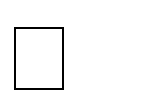  развитие высших психических функций и речи обучающихся. Использование приѐмов коррекционной педагогики на уроках: наглядные опоры в обучении; алгоритмы, схемы, шаблоны; поэтапное формирование умственных действий;опережающее консультирование по трудным темам, т.е. пропедевтика; безусловное принятие ребѐнка, игнорирование некоторых негативных поступков; обеспечение ребѐнку успеха в доступных ему видах деятельности.В рабочей программе отмечаются требования к уровню подготовки учащихся по предмету в соответствии с Федеральным государственным образовательным стандартом. Для детей с задержкой психического развития может быть разрботана дифференцированная оценка результатов деятельности. Учебные достижения ребѐнка с ЗПР сопоставляются с его предшествующими достижениями. В приложении представлены программы учебных предметов, обеспечивающие достижение планируемых результатов освоения АОП ООО: русский язык  литература  иностранный язык: английский язык  история России  всеобщая история  обществознание  география  математика  алгебра  геометрия  информатика  основы духовно-нравственной культуры народов России  физика биология  -	химия  музыка  изобразительное искусство  технология  физическая культура  основы безопасности жизнедеятельности  Так как оценка результатов освоения обучающимися с ЗПР образовательной программы осуществляется в полном соответствии с требованиями ФГОС ООО, адаптированные рабочие программы для детей с ЗПР составлены на основе рабочих программ ООП ООО, но предусматривают определенные особенности адаптации учебного материала по предметам.  Особенности адаптации рабочей программы по предмету «Русский язык» При обучении детей с задержкой психического развития русскому языку ставятся те же задачи, что и в массовой школе. В 5-9 классах изучение русского языка направлено на формирование у обучающихся грамотного письма, развитие их речи и мышления, на разностороннее становление личности.  В связи с особенностями речи, мышления, деятельности детей с ЗПР теоретические сведения о морфемном составе слова, о строении предложения сообщаются и усваиваются учащимися в процессе изучения орфографических и пунктуационных правил. При этом предусматривается формирование таких умственных умений, как сравнение, нахождение сходного и различного в сопоставляемых явлениях языка, вычленение из ряда языковых объектов искомого по определенному признаку, классификация, систематизация, обобщение материала.  Обучающимся необходимо помочь организовать практическую работу с понятиями и правилами, овладеть способами оперирования ими, умением опознавать определенные языковые явления, самостоятельно отбирать и конструировать материал, правильно (в соответствии с нормами литературного языка) использовать различные языковые средства в собственной речевой практике. Решение задач обучения русскому языку школьников с ЗПР возможно лишь при выраженной коррекционной направленности всей учебно-воспитательной работы.   При составлении рабочей программы по русскому языку следует учесть, что школьника необходимо готовить к разным формам экзаменационной работы (с учетом методических рекомендаций Рособрнадзора и Федерального института педагогических измерений) и распределить подготовку на все годы обучения в основной школе.  Обучающимся 	предоставляется 	возможность 	выбора 	одной 	из форм экзаменационной работы: сочинение или изложение с творческим заданием. Сжатое изложение традиционно считается наиболее трудным упражнением из применяющихся с целью развития речи школьников и вводится позже других. Это объясняется тем, что при написании сжатого изложения необходимо осуществить компрессию (сжатие) воспринятой информации, создав при этом такой текст, в котором был бы максимально выражен необходимый смысл при минимальной затрате речевых средств. Таким образом, сжатые изложения требуют специальной логической работы над текстом. При обучении сжатому изложению формируются следующие коммуникативно-речевые умения: умение вычленять главное в информации, умение сокращать текст разными способами, умение правильно, логично и лаконично излагать свои мысли, умение находить и уместно, точно использовать языковые средства обобщенной передачи содержания. Отбор существенной информации должен проводиться таким образом, чтобы основные мысли автора, логическая последовательность событий, характеры действующих лиц и обстановка были переданы в изложении без искажающих изменений. Школьник может использовать авторские ключевые слова и словосочетания. Сжатое изложение должно быть коротким по форме, но не бедным по содержанию. Порядок работы над сжатым изложением может быть таким: ознакомительное (первичное) чтение текста, определение темы текста (о чем?); определение главной мысли текста, авторской позиции; выяснение значения непонятных слов в тексте; повторное (углубленное) чтение текста; выделение главных смысловых частей по критерию новизны содержания; выделение ключевых (опорных) слов в смысловых частях как средство их озаглавливание; составление плана на основе заголовков частей текста; переформулирование	и 	обобщение 	содержания 	каждой 	части 	(исключение подробностей, использование обобщающих слов, объединение частей по смыслу); составление плана сжатого изложения (о чем обязательно надо сказать?); подготовка текста сжатого изложения каждой части; обеспечение логической связи между частями сжатого изложения; подготовка и редактирование текста сжатого изложения. Последовательность и приемы работы над сжатым и подробным изложением сходны. Различия состоят в методике работы над текстом, поскольку при подготовке сжатого изложения значимая роль отводится сокращению текста. Традиционно эта работа проводится в форме беседы, в ходе которой учащиеся решают, какая часть текста или предложения особенно важна для выражения главной мысли рассказа, какую часть можно выпустить, содержание какой части передать одним предложением и каким, т. е. определяют способ компрессии текста. В методической литературе подчеркивается, что при работе над сжатым изложением большое значение имеет и устный пересказ на основе плана, так как в процессе пересказа происходит окончательный отбор мыслей, которые нужно сохранить при сокращении, и конструирование предложений, выражающих эти мысли. Главная дидактическая задача сжатого изложения − научить кратко, в обобщенной форме передавать воспринятую информацию. Традиционно рекомендуется идти от сжатого пересказа небольшого по объему и несложного по содержанию художественного повествовательного текста к самостоятельному составлению конспектов, тезисов учебной (научной) статьи. Важно до начала систематической работы над сжатым изложением на специальных подготовительных упражнениях учить школьников способам и приемам компрессии текста. Существуют языковые и содержательные способы информационной компрессии. К языковым относятся: лексическая компрессия(например, употребление термина без его определения) и синтаксическая компрессия (использование неполных предложений, бессоюзных конструкций, объединение нескольких простых предложений в одно сложное). Школьникам можно порекомендовать следующие языковые приемы сжатого изложения: сокращение отдельных членов предложения, некоторых однородных членов предложения; образование сложного предложения путем слияния двух смежных предложений, повествующих об одном и том же предмете речи; сокращение сложного предложения за счет менее существенной части; разбивка сложного предложения на сокращенные простые; перевод прямой речи в косвенную; пропуск предложений, содержащих второстепенные факты; пропуск предложений с пространственными описаниями и рассуждениями. Обучающиеся знакомятся со следующими содержательными способами сжатия текста: 1)исключение подробностей, деталей; 2)обобщение конкретных, единичных явлений; 3)упрощение текста. При  исключении  необходимо  сначала  выделить  главное  с  точки  зрения  основной мысли текста и детали (подробности), затем убрать детали, объединить существенное и составить новый текст. Первоначально рекомендуется начинать работу с печатного текста. В ходе анализа текста обучающиеся учатся определять тему текста, авторскую задачу, принадлежность текста к определенному типу и стилю, структуру текста и главную мысль, а также сокращать текст, используя разные приемы сжатия. Типы заданий, направленных на сжатие текста. Сократите текст на одну треть (вдвое, на три четверти…). Сократите текст, передав его содержание в одном-двух предложениях. Уберите в тексте лишнее с вашей точки зрения.  Составьте на основе текста «телеграмму», т.е. выделите и очень коротко (ведь в телеграмме дорого каждое слово) сформулируйте главное в тексте. Вэкзаменационный комплект тем сочинений включаются четыре темы разной проблематики, сгруппированные в соответствии с определенной структурой. Все темы раскрываются в жанре сочинения-рассуждения. Подготовка к сочинению может проводиться как на уроках литературы, так и на уроках русского языка. Особенности адаптации рабочей программы по предмету «Иностранный язык» Готовность к обучению иностранному языку у детей с ЗПР несколько снижена, что связано со слабой познавательной активностью, недостаточностью внимания, памяти, пространственной ориентировки и другими особенностями, отрицательно влияющими на успешность их обучения и воспитания. Программа для детей с ЗПР не предполагает сокращения тематических разделов. Однако объем изучаемого лексического, синтаксического и грамматического материалапретерпевает существенные изменения. Может быть изменен объем изучаемого грамматического материала. Исключение его вызвано малой практической значимостью и сложностью, которую он представляет для детей с ЗПР. За счет освободившегося времени более детально отрабатывается материал по чтению, развитию устной речи и доступной грамматики. На уроках иностранного языка формируются лексические умения в ходе выполнения упражнений, которые обеспечивают запоминание новых слов и выражений и употребление их в речи. Используются информационно-коммуникационные технологии, что позволяет «особенному» ребенку с удовольствием заниматься английским языком. При овладении диалогической речью в ситуациях повседневного общения ребенок учится вести элементарный диалог побудительного характера: отдавать распоряжения, предлагать сделать что-либо. Так как внимание особенного ребенка не может долго концентрироваться на выполнении однообразных и утомительных упражнений, для переключения внимания можно использовать игровые ситуации и занимательные сюжеты. Разнообразие упражнений и игр помогает ребенку легче и быстрее запомнить изучаемый материал, а это ведет к расширению лингвистического кругозора: помогает освоить элементарные лингвистические представления, доступные и необходимые для овладения устной и письменной речью на английском языке. Использование моделей предложений очень важно для постепенного развития мышления, внимания, памяти, восприятия и воображения ребенка. Развитие метапредметных умений предполагает умение действовать по образцу при выполнении упражнений и составлении элементарных высказываний. Таким образом, достигается минимально достаточный уровень коммуникативной компетенции, ведь приоритетом при изучении иностранного языка является формирование речевых умений в говорении.  В основе обучения иностранному языку детей с ЗПР лежит обучение чтению. Письмо на всех этапах обучения используется только как средство, способствующее более прочному усвоению лексико-грамматического материала, а также формированию навыков и умений в чтении и устной речи. В лексический минимум можно не включать малоупотребительные слова, а лучше расширить интернациональную лексику, которую легко понять при чтении. Узнавание таких слов способствует развитию догадки, кроме того, закрепляются буквенно-звуковые соответствия. Возможен акцент внимания на чтении и переводе прочитанного, поскольку при переводе дети осознают смысл прочитанного и у них исчезает боязнь пред незнакомым текстом. Новую лексику можно отрабатывать в предложениях и сочетать это с работой со словарем. На дом задаются не новые упражнения, а отработанные на уроке. Объем домашнего чтения можно сокращать, задания давать выборочно. Все задания для формирования и развития речевых умений на уроке являются коммуникативными, т. е. в их выполнении есть коммуникативный смысл, формируется социокультурная компетенция, а значит, впоследствии состоится выход в реальное общение и постепенная социализация в иноязычной культуре.  Коррекционная задача должна четко ориентировать педагога на развитие способностей и возможностей ребенка и на исправление имеющихся недостатков на основе использования специальных педагогических и психологических приемов. Педагог, планируя занятие, должен определить, какие психические процессы (внимание, восприятие, память, мышление, речь) будут наиболее задействованы в ходе занятия. Именно на эти процессы и надо ориентироваться, формулируя коррекционную задачу. Сам учебный материал определяет, какие анализаторы будут наиболее задействованы на уроке. Коррекционно-развивающая задача должна быть предельно конкретной, и конкретная коррекционная направленность является обязательным условием хорошего урока. Создание благоприятного психологического климата, ситуации успеха, использование здоровьесберегающих технологий, адаптированной программы с учетом особенностей психофизического развития и возможностей особых детей, иллюстративного и аудиоматериала, интерактивных элементарных заданий на CD и ситуации успеха просто необходимы на каждом уроке, чтобы ребенок с ЗПР почувствовал радость от малого, но хорошо выполненного задания. Специфика обучения иностранному языку детей с ЗПР предполагает большое количество игрового, занимательного материала и наличие зрительных опор, необходимых для усвоения разных структур. Психологические особенности детей с ЗПР таковы, что даже в подростковом возрасте наряду с учебной значительное место занимает игровая деятельность. Поэтому введение в урок элементов игры, игровая подача материала повышают работоспособность детей на уроке и способствует развитию у них познавательных интересов. Рекомендуется использовать  следующие группы методических приемов. 1)Разъяснение:поэтапное разъяснение заданий;последовательное выполнение заданий;повторение учащимся инструкции к выполнению задания;обеспечение аудиовизуальными техническими средствами обучения;близость к учащимся во время объяснения задания, зрительный контакт.Перемена видов деятельности: подготовка учащихся к перемене вида деятельности;чередование занятий и физкультурных пауз;предоставление дополнительного времени для завершения задания;предоставление дополнительного времени для сдачи домашнего задания;работа на компьютерном тренажере;использование листов с упражнениями, которые требуют минимального заполнения;использование упражнений с пропущенными словами/предложениями;дополнение печатных материалов видеоматериалами;обеспечение учащихся печатными копиями заданий, написанных на доске.Индивидуальное оценивание ответов учащихся с ЗПР: использование индивидуальной шкалы оценок в соответствии с успехами и затраченными усилиями;ежедневная оценка с целью выведения четвертной отметки;разрешение переделать задание, с которым ребѐнок не справился;оценка переделанных работ.Особенности адаптации рабочих программ по предметам «История России», «Всеобщая история», «Обществознание» Обучение детей с задержкой психического развития в условиях требует адаптации содержания учебного предмета и методических подходов к образовательным возможностям обучающихся. Учебные предметы «История России», «Всеобщая история» и «Обществознание» для детей с задержкой психического развития имеют важное социализирующее значение, способствуют формированию личностных качеств ребенка. Изучение истории и обществознания вызывает интерес у детей, знания полученные на уроке, соотносятся с уже имеющимся у них социальным опытом. Учитывая, что очень часто у детей с задержкой психического развития наблюдается недостаточный уровень развития мыслительных операций: анализа, сравнения, классификации, учителю целесообразно работать с такими детьми в рамках базового уровня усвоения содержания и использовать задания, проверяющие усвоение на базовом уровне. ФГОС предоставляет возможность дифференцированного подхода к освоению содержательного и деятельностного компонентов учебных программ, распределяя планируемые результаты освоения учебных программ по блокам «Выпускник научится» и «Выпускник получит возможность научиться». Планируемые результаты, отнесенные к блоку «Выпускник научится», должны быть освоены всеми обучающимися, в том числе и детьми с ограниченными возможностями здоровья.  Дифференцирующий потенциал проявляется здесь в том, что освоение программы предусмотрено «как минимум на уровне, характеризующем исполнительскую компетентность». Задания для детей с ограниченными возможностями здоровья разрабатываются по категориям знать, понимать, применять, где знать – это припоминание информации, понимать – понимание поставленной задачи, условий ее выполнения, применять – использование полученных знаний для решения задач.  Знать: запоминать и воспроизводить употребляемые термины; знать конкретные факты; знать основные понятия; правила принципы.  - Понимать: факты, правила и принципы; интерпретировать словесный материал, схемы, графики, диаграммы; преобразовывать словесный материал в математические выражения; предположительно описывать  будущие  последствия, вытекающие из  имеющихся данных.  Применять: понятия и принципы в новых ситуациях; законы, теории в конкретных практических ситуациях; правильно владеть методом или процедурой. Для разработки практических задач учитель может использовать ключевые слова: знать: называть, узнавать, воспроизводить, перечислять, находить определять, запоминать, показывать, записывать; понимать: рассказывать, приводить примеры, объяснять, формулировать, обсуждать; применять: использовать, воссоздавать, иллюстрировать, решать, проверять.  При обучении детей с ограниченными возможностями здоровья возрастает роль методической составляющей обучения: устное изложение материала учителем, работа с иллюстративным материалом, использование средств ИКТ и информационно-образовательных ресурсов, организация уроков в игровой форме, что значительно активизирует работу обучающихся и повышает мотивационную составляющую учебной деятельности. Особенности адаптации рабочей программы по предмету «География» География как учебный предмет способствует формированию у детей с ЗПР навыков и умений безопасного и экологически целесообразного поведения в окружающей среде, основ практической повседневной жизни (адаптация к условиям окружающей среды, обеспечение безопасности жизнедеятельности). В процессе изучения географии школьники приобретают опыт различных видов деятельности: наблюдать, описывать, сравнивать, анализировать, объяснять и другие. Специфика коррекционной работы на уроках географии – формирование опыта пространственного анализа и синтеза. Учителю географии следует обратить особое внимание на детей с затруднениями в дифференциации левой и правой сторон, сложении целого из частей. Слабо различая правую и левую стороны, дети испытывают трудности в ориентировке в пространстве рабочей тетради, что существенно осложняет ориентировку в картах, выполнение заданий по контурным картам. Особые сложности возникают у этих детей при изучении раздела «Источники географической информации: план и карта». Учителю следует предусмотреть индивидуальный подбор заданий, направленный на коррекцию этих умений. Система планируемых результатов по географии строится на основе уровневого подхода: ученик научится и получит возможность научиться). Он определяет примерный круг учебно-познавательных и учебно-практических задач, который предлагается обучающимся в ходе изучения каждого раздела программы. Достижение планируемых результатов, отнесенных к блоку «Выпускник научится», выносится на итоговую оценку и обеспечивается с помощью заданий. Выбор средств обучения направлен, в том числе, и на формирование навыков самообразования. Для учащихся с ЗПР важным фактором приобретения опыта самостоятельной активной учебной деятельности является использование интернет ресурсов. Это позволит адаптировать классно-урочную систему к возможностям и потребностям каждого ученика и реализовать индивидуальный характер освоения учебного материала. Особенности адаптации рабочей программы по предмету «Математика» Основанием для выбора содержания являются планируемые результаты из блока «выпускник научится», то есть материал, обеспечивающий результаты из блока «выпускник получит возможность научиться», изучается ознакомительно или не изучается вовсе. Учитель должен четко понимать, какие дидактические единицы относятся к основному объему, а какие – к дополнительному. Обучающимся предлагается система разноуровневых задач. Вариант полного исключения дидактических единиц возможен в случае, если класс состоит исключительно из обучающихся с ЗПР, имеющих затруднения с их освоением, соответствующие рекомендациям специалистов. Здесь возможно и перераспределение содержания по классам. Высвободившийся резерв учебного времени целесообразно использовать для ликвидации пробелов в предметных образовательных результатах, для систематического повторения изученного, для пропедевтики наиболее трудных тем. При организации урока в отборе содержания важными являются вопросы о методах введения теоретического материала и принципах отбора практических заданий. Содержание математики для обучающихся с ЗПР имеет практическую направленность. Желателен поэтапный переход от практического обучения к практико-теоретическому. При введении теоретического материала, особенно в начале изучения курса математики, алгебры и геометрии, предпочтительным является конкретно-индуктивный способ введения материала, при котором обучающиеся приходят к осознанию теоретических положений на основе конкретных примеров, в результате выполнения практических заданий. Важно опираться на субъективный опыт обучающихся, подавать материал на наглядно интуитивном уровне. Самые значимые действия обучающихся должны быть максимально алгоритмизированы, а сами алгоритмы представлены в виде наглядных схем, опорных карточек, таблиц и проч. Большая часть учебного времени при обучении математике должна быть отведена решению задач. При подборе заданий для обучающихся с ЗПР следует формировать особую систему задач, не ограничиваясь представленной в используемом УМК. На выбор задач влияет их трудность, сложность, практико-ориентированность. В случае необходимости, продиктованной особенностями обучающихся, система задач может дополняться задачами, приведенными в пособиях и УМК для специальных (коррекционных) организаций, осуществляющих образовательную деятельность.  В отдельных случаях не требуется или невозможна корректировка образовательных результатов, содержания, календарно-тематического планирования. В этом случае особое внимание уделяется подбору задачного материала, а также использованию педагогических средств. Их выбор является тем более значимым в случае корректировки результатов и содержания. Педагогические средства, позволяющие учитывать индивидуальные особенности обучающихся, также целесообразно отмечать в адаптированной рабочей программе. Реализация ФГОС и системно-деятельностного подхода влияет на отбор этих средств: важно обеспечить не только предметные образовательные результаты, но и формирование УУД, учесть индивидуальные образовательные потребности обучающихся. Среди педагогических технологий следует обратить внимание на технологии, позволяющие реализовывать дифференциацию, индивидуализацию процесса обучения: разноуровневого обучения (В. В. Гузеев и др.), индивидуализированного обучения (А. С. Границкая, И. Унт, В. Д. Шадриков и проч.), электронного обучения. Системно-деятельностный подход предопределяет выбор методов обучения, направленных на активизацию самостоятельной познавательной деятельности обучающихся. Соотношение методов обучения для обучающихся с ЗПР будет несколько иным. В обучении математике по ФГОС приоритет за частично-поисковыми и исследовательскими методами. Однако для обучающихся с ЗПР не менее значимо применение проблемного изложения и  репродуктивных методов. Образцы математических записей, объяснения, направленные на раскрытие и объяснение алгоритма деятельности, формирование умения слушать и повторять рассуждения учителя, – все это оказывает значительное влияние на результаты коррекционно-развивающей работы. Среди форм организации познавательной деятельности обучающихся следует отдавать предпочтение индивидуальным, парным, по возможности – групповым. Для достижения необходимых образовательных результатов фронтальная работа сводится к минимуму. Среди педагогических приемов при обучении математике следует отметить использование упражнений, развивающих память, внимание, мышление. Важно применять приемы мотивации учебной деятельности (творческое домашнее задание, «придумай правило», «сочини кроссворд», «сделай рекламу темы» и проч.). Отметим, что на уроке математики для обучающихся с ЗПР еще более значима смена видов деятельности: устный счет, проблемный диалог, письменное выполнение заданий, работа в парах и проч. Реализация ФГОС требует особого подхода к оцениванию образовательных результатов. Основным ориентиром для выбора заданий по оценке предметных результатов при необходимости могут стать лишь задания базового уровня. Особое внимание следует уделять систематичности и своевременности контроля (не просто по каждой теме, а на каждом этапе урока). Значимое место в обучении математике занимает профилактика типичных ошибок. Важно максимально подключать обучающихся к взаимному оцениванию и самооценке. Особенности адаптации рабочей программы по предмету «Физика» При адаптации содержания и составлении программ основное внимание необходимо обратить на овладение детьми практическими умениями и навыками. Предусматривается уменьшение объема теоретических сведений, включение отдельных тем или целых разделов в материалы для обзорного, ознакомительного или факультативного изучения. Важными коррекционными задачами курса физики в классах для детей с ЗПР являются развитие у обучающихся основных мыслительных операций (анализ, синтез, сравнение, обобщение), нормализация взаимосвязи их деятельности с речью, формирование приемов умственной работы: анализ исходных данных, планирование материала, осуществление поэтапного и итогового самоконтроля. Большое значение придается умению рассказать о выполненной работе с правильным употреблением соответствующей терминологии и соблюдением логических связей в излагаемом материале.Усвоение программного материала по физике вызывает большие затруднения у обучающихся с ЗПР. Поэтому особое внимание при изучении курса физики уделяется постановке и организации эксперимента, а также проведению (почти на каждом уроке) кратковременных лабораторных работ, которые развивают умение пользоваться простейшими приборами, анализировать полученные данные. В связи с особенностями поведения и деятельности обучающихся с ЗПР (расторможенность, неорганизованность) необходим строжайший контроль за соблюдением правил техники безопасности при проведении лабораторных и практических работ. При подготовке к урокам следует предусмотреть достаточное количество времени на рассмотрение тем и вопросов, раскрывающих связь физики с жизнью, с теми явлениями, наблюдениями, которые хорошо известны ученикам из их жизненного опыта. Важно также максимально использовать межпредметные связи с такими дисциплинами, как природоведение, география, химия, биология, ибо дети с ЗПР особенно нуждаются в преподнесении одного и того же учебного материала в различных аспектах, в его варьировании, в неоднократном повторении и закреплении полученных знаний и практических умений. Позволяя рассматривать один и тот же учебный материал с разных точек зрения, межпредметные связи способствуют его лучшему осмыслению, более прочному закреплению полученных знаний и практических умений. В связи с особенностями детей с ЗПР изучение нового материала требует: подробного объяснения материала с организацией эксперимента;беглого повторения с выделением главных определений и понятий;многократного повторения; осуществление обратной связи — ответы учеников на вопросы, работа по плану и т. п. Необходимо включать в содержание программы вопросы здоровьесбережения (например, тема «Давление жидкости»), материал по профилактике употребления психоактивных веществ (например, тема «Диффузия»), пропаганде здорового образа жизни (например, темы «Работа», «Скорость», «Простые механизмы»). При планировании учебной деятельности желательно предусмотреть использование: разнообразных методов обучения: наглядных: иллюстрация, демонстрация (в том числе ЦОР), практических; разнообразных форм обучения: индивидуальных, парных, групповых (со сменным составом учеников); современных образовательных технологий (информационно-коммуникационных, развития критического мышления);  современных технических средств обучения, таких как персональный компьютер, интерактивная доска. Особенности адаптации рабочей программы по предмету «Биология»     Содержание учебного материала по биологии, темп обучения, как правило, оказываются непосильными для многих обучающихся с задержкой психического развития. Они не могут выделить существенные признаки, характеризующие объекты и явления, с большим трудом связывают взаимообратные понятия и явления, не объединяют их в пары, воспринимая их обособленно. Обучающиеся не могут полно и самостоятельно использовать полученные на уроках биологии знания в практической деятельности. К наиболее часто встречающимся нарушениям относят слабость обобщения, выделения признаков сходства и различия, трудности в выделении специальных признаков наблюдаемого объекта.    При планировании учебной деятельности по биологии для таких детей необходимо определять базовые элементы содержания учебного материала и способы контроля знаний, регулировать темп обучения. Планируемые результаты обучения, отнесенные к блоку «Выпускник научится», должны быть освоены обучающимися с ЗПР. Контролирующие задания для обучающихся с ЗПР не должны содержать большой текстовый формат; задания должны иметь предлагаемые ответы воспроизводящего (репродуктивного) характера (часть А с выбором одного верного ответа из 3-4 предлагаемых вариантов). Особое внимание следует обратить на формирование знаний и умений, необходимых в практической деятельности. При организации занятий следует исходить из индивидуальных возможностей детей – задание должно лежать в зоне умеренной трудности, но быть доступным, так как на первых этапах коррекционной работы необходимо обеспечить ученику субъективное переживание успеха на фоне определенной затраты усилий. В дальнейшем трудность задания следует увеличивать пропорционально возрастающим возможностям ученика. Требования к тестам по биологии для обучающихся с ЗПР: каждый пункт теста содержит не более трех вариантов ответа, так как обучающиеся не способны сопоставлять и удерживать в памяти большой объем информации; вопросы теста предусматривают знание фактического материала темы и умение сравнивать, логически мыслить на несложном уровне; в основном предусматривается один ответ на предъявленные варианты, редко – несколько ответов;  тесты применяются на обобщающих уроках по отдельным изученным темам, могут использоваться при подготовке учащихся к урокам. Ведущими методами работы в области биологии являются методы естественных наук: наблюдение в природе, наблюдения в классе, экскурсии, опыты, практические работы, развивающие у детей с ЗПР навыки наблюдения и описания объектов и сравнения их признаков. Для детей с ЗПР особенно важно любую информацию подкреплять наглядной демонстрацией. Однако в условиях классных занятий не всегда возможно непосредственно наблюдать, видеть предметы и явления в естественном состоянии. В этом случае необходимые представления и понятия могут быть сформированы с помощью наглядных средств обучения, в которые входят таблицы и картины, натуральные объекты, раздаточный материал, кинофильмы и кинофрагменты. Таблицы полезны не только для усвоения какой-либо информации, но и для приобретения навыков анализа цифрового материала или условных соотношений. С помощью таблиц мы можем научить учащихся с задержкой психического развития выявлять те или иные закономерности, разбираться в них, находить главное, выделять это главное из целого ряда фактов. Таблицы, используемые для учащихся с ЗПР, должны быть легко обозримыми, простыми и наглядными, не перегруженными излишними деталями. Использование таблиц может помочь развивать навыки описания биологического объекта, сравнения объектов и их функций. Для учащихся с задержкой психического развития таблицы даются с частичным заполнением граф.Особенности адаптации рабочей программы по предмету «Химия» Обучение предмету «Химия» детей с задержкой психического развития ведѐтся на основе тех же авторских и примерных программ и тех же УМК, что и в общеобразовательных классах. В связи с трудностями, возникающими у детей с ЗПР при изучении химии, в рабочую программу должны быть внесены изменения. Так, в программе должно быть выделено дополнительное время для изучения наиболее важных вопросов, повторения пройденного материала, отработки навыков написания химических формул и уравнений за счет того, что наиболее трудные темы даются в ознакомительном порядке, а некоторые лабораторные опыты и практические работы выполняются виртуально или заменяются на демонстрацию ЦОР. Дополнительное время, например, отводится на изучение темы «Соединения химических элементов», так как она подготавливает переход к последующей важной теме «Растворение. Растворы. Свойства растворов электролитов». Особое внимание при этом обращается на отработку номенклатуры оксидов, кислот, солей, на составление химических уравнений по свойствам указанных химических неорганических соединений, на установление генетической связи между основными классами неорганических веществ. При составлении рабочей программы по химии для обучения детей с ЗПР необходимо ориентироваться на психолого-педагогические особенности обучаемых и избегать перегрузки рабочих программ излишним теоретическим материалом, в первую очередь, материалом, не обязательным для изучения. В рабочую программу можно не включать не обязательные для изучения вопросы, поскольку они являются чрезвычайно трудными для понимания этой категорией учащихся и не влияют на усвоение курса химии. В ознакомительном порядке можно рассматривать темы, которые станут обязательными только в старших классах. Это темы «Типы кристаллических решеток», «Амфотерность оксида и гидроксида алюминия», «Гидроксиды и соли железа (II и III)», «Молярный объем газов», «Понятие о скорости химических реакций. Катализаторы», «Сернистая и сероводородная кислоты и их соли». Высвободившее время можно использовать для систематизации и обобщения или при изучении последующих более значимых и сложных тем. Учебный материал необходимо отбирать таким образом, чтобы можно было объяснить на современном и доступном для учащихся уровне теоретические положения, изучаемые свойства веществ, химические процессы, протекающие в окружающем мире.  Большое значение для полноценного усвоения учебного материала по химии приобретают межпредметные связи с такими дисциплинами, как природоведение, география, физика, биология. Позволяя рассматривать один и тот же учебный материал с разных точек зрения, межпредметные связи способствуют его лучшему осмыслению, более прочному закреплению полученных знаний и практических умений. Для организации процесса обучения желательно применять различные формы учебных занятий: беседы, интегрированные уроки, практикумы, экскурсии, групповую работу, деловые игры. В качестве предпочтительных форм контроля знаний, умений и навыков использовать контрольные работы, тесты, химические диктанты, самостоятельные работы. Важно при работе с детьми с ЗПР включать в содержание программы вопросы здоровьесбережения, материал по профилактике употребления психоактивных веществ, пропаганде здорового образа жизни. При планировании учебного процесса желательно предусмотреть использование: нетрадиционных методов и форм обучения (методов: наглядных (иллюстрация, демонстрация, в том числе ЦОР), практических, мотивации интереса (игры, дискуссии), мотивации долга и ответственности (убеждение в значимости учения, поощрение); форм обучения: индивидуальных, парных, групповых (со сменным составом учеников); элементов современных образовательных технологий, таких как информационно-коммуникационные, развития критического мышления; современных технических средств обучения: персонального компьютера, интерактивной доски. При проведении уроков рекомендуется: больше времени отводить вопросам использования химических веществ в быту и безопасного обращения с ними; включать максимально возможное количество демонстраций, так как именно демонстрационный эксперимент способствует развитию познавательного интереса у детей с задержкой психического развития; при планировании практических работ и лабораторных опытов исключать те из них, которые требуют использования концентрированных кислот, щелочей, формальдегида, спирта, ввиду их высокой токсичности и опасности для здоровья. В связи с особенностями поведения и деятельности учащихся с ЗПР (расторможенность, неорганизованность) необходим строжайший контроль за соблюдением правил техники безопасности при проведении лабораторных и практических работ. Особенности адаптации рабочей программы по предмету «Изобразительное искусство» Для обучения и воспитания обучающихся с задержкой психического развития важное значение имеют уроки по изобразительному искусству. В комплексе с другими учебными предметами они оказывают заметное коррекционно-развивающее, арт-терапевтическое и релаксационное воздействие на школьников: влияют на их интеллектуальную, эмоциональную и двигательную сферы. Занятия по изобразительному искусству способствуют развитию мелкой моторики рук, активизации наглядно-образного мышления и речи, формированию эстетического восприятия, воспитанию эстетических чувств, адаптации к новой социокультурной и образовательной среде. Для реализации ФГОС по изобразительному искусству рекомендуем провести анализ  и отбор содержания по изобразительному искусству и внести необходимые изменения в рабочие программы: сделать акцент на наглядной форме обучения: рисовании с натуры, по образцам, трафаретам, учебным рисункам, пособиям, шаблонам, схемам; планировать повторение пройденного материала, закрепление практических умений и навыков на каждом уроке; для поддержания интереса к изобразительному искусству использовать поэтапное объяснение учебного материала с постепенным усложнением практических заданий к концу учебного года; для повышения мотивации к учебе планировать на каждом уроке чередование различных видов художественно-творческой деятельности: игровую, рисование, беседы, лепку, экскурсии, просмотр, украшение, конструирование и др.; сократить время для проведения бесед по изобразительному искусству и о творчестве художников до 10-15 минут, а оставшееся время на уроке заполнить творческой работой; запланировать дифференциацию, вариативность и упрощение практических заданий по изобразительному искусству, обратить внимание на изображение различных мелких деталей; использовать безопасные для здоровья школьников инструменты, различные техники исполнения (коллаж, аппликация, рваная бумага, монотипия, а-ля прима, гризайль и др.);  для поддержания интереса к изобразительному искусству использовать поэтапное объяснение учебного материала с постепенным усложнением практических заданий к концу учебного года; для повышения мотивации к учебе планировать на каждом уроке чередование различных видов художественно-творческой деятельности: игровую, рисование, беседы, лепку, экскурсии, просмотр, украшение, конструирование и др.; сократить время для проведения бесед по изобразительному искусству и о творчестве художников до 10-15 минут, а оставшееся время на уроке заполнить творческой работой; упростить тематику уроков, заменить индивидуальную работу в классе на коллективную, групповую, парную; развивать наглядно-образное мышление и речь с помощью технологии «Образ и мысль», заранее составив 5-7 вопросов для коллективного анализа и оценки произведений искусства, высказывания собственного мнения; для поддержания интереса у школьников к изобразительному искусству и развития мелкой моторики рук продумывать ход каждого урока, используя различные художественные материалы; создать условия для формирования самоконтроля и самооценки, привлекая школьников к обсуждению своих творческих работ и одноклассников. Особенности адаптации рабочей программы по предмету «Технологии» Учащиеся с ЗПР в процессе изучения технологии должны достичь планируемых результатов учебной программы основного общего образования по предмету «Технология» в соответствии с требованиями ФГОС ОО как минимум на базовом уровне (блок «Выпускник научится»), что обеспечит успешное обучение и социализацию этих детей. Для решения обозначенной задачи учителю необходимо адаптировать авторские (или примерные) программы в соответствии с особенностями и образовательными возможностями учащихся. Федеральный перечень учебников включает несколько УМК по технологии для основного общего образования. Целесообразно использовать комплект издательства Вентана-Граф авторов А. Т. Тищенко и Н. В. Синица. Программы по направлениям технологической подготовки «Индустриальные технологии», «Технологии ведения дома» позволяют вносить изменения для их адаптации без ущерба для концептуальных подходов авторов. Учебники, рабочие тетради содержат варианты объектов труда, задания для практической деятельности обучающихся (от самых простых, до сложных), что обеспечивает возможность выбора заданий учащимися. В поурочном планировании учебной программы по предмету «Технология» целесообразно выделить опорные дидактические единицы (минимум содержания информации, необходимый для достижения планируемых результатов конкретного занятия), определить виды деятельности учащихся, виды и уровень сложности объектов труда с учетом индивидуальных особенностей детей с задержкой психического развития. 2.2.Программа коррекционной работы  1)цели и задачи коррекционной работы с обучающимися с ЗПР при получении основного общего образования Цель программы коррекционной работы (далее – Программа) - коррекция недостатков психического и (или) физического развития обучающихся с задержкой психического  развития, преодоление трудностей в освоении адаптированной образовательной программы основного общего образования, оказание помощи и поддержки обучающимся данной категории. Задачи программы: выявление и удовлетворение особых образовательных потребностей обучающихся с ЗПР при освоении ими основной образовательной программы и их дальнейшую интеграцию в образовательном учреждении;реализацию комплексного индивидуально ориентированного психолого-медико-педагогического сопровождения в условиях образовательного процесса обучающихся с ЗПР с учѐтом состояния здоровья и особенностей психофизического развития (в соответствии с рекомендациями психолого-медико-педагогической комиссии); 2)перечень и содержание индивидуально ориентированных коррекционных направлений работы, способствующих освоению обучающимися с особыми образовательными потребностями основной образовательной программы основного общего образованияКоррекционная работа является обязательной частью образовательной деятельности, поддерживающей процесс освоения обучающимися с ЗПР содержания адаптированной образовательной программы. Выбор коррекционно-развивающих занятий, их количественное соотношение, содержание определяется исходя из психофизических особенностей и особых образовательных потребностей обучающихся с ЗПР на основе рекомендаций ПМПК. 	Коррекционно-развивающая 	работа 	направлена 	на обеспечение 	развития эмоционально-личностной сферы и коррекцию ее недостатков; познавательной деятельности и целенаправленное формирование высших психических функций; формирования произвольной регуляции деятельности и поведения; коррекцию нарушений устной и письменной речи, психолого-педагогическую поддержку в освоении образовательной программы.  Коррекционная работа включает в себя взаимосвязанные направления отражают еѐ основное содержание:  Диагностическая работа обеспечивает своевременное выявление детей с ЗПР, проведение их комплексного обследования и подготовку рекомендаций по оказанию им психолого-медико-педагогической помощи в условиях организации, осуществляющей образовательную деятельность; Коррекционно-развивающая работа обеспечивает своевременную специализированную помощь в освоении содержания образования и коррекцию имеющихся проблем детей с ЗПР в условиях организации, осуществляющей образовательную деятельность; Консультативная работа обеспечивает непрерывность специального сопровождения детей с ЗПР и их семей по вопросам реализации дифференцированных психолого-педагогических условий обучения, воспитания, коррекции, развития и социализации обучающихся; Информационно-просветительская работа направлена на разъяснительную деятельность по вопросам, связанным с особенностями образовательной деятельности для данной категории детей, со всеми участниками образовательной деятельности — обучающимися, их родителями (законными представителями), педагогическими работниками. Содержание направлений коррекционной работы. Цель: обеспечение непрерывности специального индивидуального сопровождения детей с ЗПР и их семей по вопросам реализации дифференцированных психолого-педагогических условий обучения, воспитания, коррекции, развития и социализации обучающихся Информационно – просветительский модуль Цель: организация информационно-просветительской деятельности по вопросам образования со  всеми участниками образовательного процесса.                   Программа занятий по коррекции и развитию познавательной и эмоционально-волевой сфер   обучающихся с ЗПР Адаптация школьного образования предполагает в первую очередь обращенность к особенностям ребенка, его всестороннее развитие, создание благоприятных условий для раскрытия способностей. В связи с этим комплексная психолого-педагогическая задача школьного обучения состоит в том, чтобы не только обеспечить усвоение совокупности конкретных знаний по школьным дисциплинам, но и сформировать у обучающихся представления об обобщенных приемах и способах выполнения различных умственных действий, что, в свою очередь, обеспечит лучшее усвоение конкретного предметно-учебного содержания. Это и есть, с одной стороны, механизм умственного развития, а с другой стороны – это путь формирования психологической основы обучения, обладающей внутренним  потенциалом развития, который позволит в будущем осуществляться не только саморазвитию и саморегуляции личности, но и эффективному самостоятельному приобретению знаний. Среди обучающихся в ЗПР возрастает число детей с трудностями в обучении обусловленными в первую очередь недостаточным уровнем их когнитивно-личностного развития. Особенно это относится к детям, наиболее нуждающимся в психологической помощи, - обучающимся коррекционных классов. Поэтому оказание действенной психологической помощи обучающимся с ЗПР на основном этапе обучения в настоящее время становится особенно актуальной задачей. Внимание обучающихся с ЗПР характеризуется повышенной отвлекаемостью, неустойчивостью, снижением способности распределять и концентрировать внимание. Произвольное, непроизвольное внимание, а также свойства внимания (концентрация, переключаемость, устойчивость, наблюдательность, распределение) значительно развиваются в результате специальных упражнений. Важную роль для ориентировки человека в окружающем мире играет память. У всех школьников с ЗПР наблюдаются недостатки памяти, при чем они касаются всех видов запоминания. В первую очередь у учащихся ограничен объем памяти и снижена прочность запоминания. Эти особенности влияют на запоминание как наглядного, так и словесного материала. На коррекционных занятиях необходимо развивать те виды памяти, которые оказываются наименее развитыми у ребенка (зрительная, слуховая, словесно - логическая). Работу по формированию памяти целесообразно проводить на не учебном материале, в различных жизненных ситуациях. Важно научить детей понимать, что значит запомнить, научиться группировать материал, выделять опорные слова, составлять план, устанавливать смысловые связи, т.е. развивать не только механическую, но и произвольную память. Вразвитии мыслительной деятельности обучающихся с ЗПР обнаруживается значительное отставание и своеобразие. Это выражается в несформированности таких операций, как анализ и синтез, в неумении выделять существенные признаки предмета и делать обобщения, внизком уровне развития абстрактного мышления. Впроцессе занятий необходимо научить рассматривать предмет или ситуацию с разных сторон, оперировать всеми необходимыми для решения задач данными. Понятие образного мышления подразумевает оперирование образами, проведение различных операций (мыслительных) с опорой на представления. Поэтому необходимо уделять внимание формированию у детей умения создавать в голове различные образы, т.е. визуализировать. Для обучающихся с ЗПР наиболее сложными являются задачи проблемного характера. Им свойственно поверхностное мышление, его направленность на случайные признаки, что особенно проявляется на словесно-логическом уровне. Через решение логических задач развивается словесно-логическое мышление. Необходимо подбирать такие задачи, которые бы требовали индуктивного (от единичного к общему) и дедуктивного (от общего к единичному) умозаключения. Решение мыслительных задач, которые трудно даются детям, рекомендуется выполнять с применением наглядности, постепенно снижая долю ее участия в мыслительном процессе.  Коррекционно – развивающая работа с детьми представляет собой организацию целостной осмысленной деятельности ребенка и педагога, проводимой в соответствии с определенными научно обоснованными принципами: -Развитие умений и навыков, позволяющих в комплексе развивать познавательную деятельность и личность ребенка. -Развитие умения думать, рассуждать, строить умозаключения, используя для этого диалог ребенка и учителя, в котором педагог задает вопросы, стимулирующие мышление.  -Развитие у обучающихся основных (базовых) мыслительных операций и важнейших интеллектуальных умений, составляющих ядро любой познавательной деятельности человека. -Коррекция и развитие понимания. Формирование умения понимать общий и переносный смысл слов, фраз, текстов.  Данная программа – это курс специальных индивидуальных и групповых занятий, направленных на развитие и коррекцию психических процессов и эмоционально-волевой сферы учащихся с ЗПР. Занятия проводятся по утвержденному расписанию, продолжительность одного занятия составляет 30 минут. При организации коррекционно-развивающей работы значительное внимание уделяется психологическим особенностям возрастных групп, индивидуальности детей, своеобразию их поведенческих и эмоциональных реакций. Коррекционно – развивающая работа с детьми с ЗПР осуществляется по принципу дифференцированного и индивидуального подхода. Индивидуальные занятия направлены на исправление недостатков психического развития этих детей, ликвидацию пробелов в знаниях. Коррекционные занятия проводятся с учащимися по мере выявления индивидуальных пробелов в их развитии и обучении. Учитываются возрастные черты мышления ученика. В разных классах могут быть использованы одни и те же методики и упражнения, но при этом меняется уровень их сложности. Универсальной формой коррекционных занятий является игра.  Цель программы: коррекция и развитие познавательной и эмоционально-волевойсферы детей, направленная подготовка к усвоению ими учебного материала. Задачи программы: Диагностика, формирование, развитие, совершенствование и коррекция познавательных процессов у детей (восприятия, внимания, памяти, мышления, моторной деятельности). Стимулирование интереса к учебной и игровой деятельности. Формирование позитивной мотивации к учебной деятельности. Участники программы: обучающиеся с особыми образовательными потребностями (5-9 класс).Время и место проведения: 1 раз в неделю, кабинет психолога Одной из главных задач программы и одним из важных конкретных ее результатов является всестороннее развитие разных форм и видов мыслительного анализа и синтеза. Целенаправленному и планомерному развитию подлежат как чувственные, так и логические их формы. Процессы анализа и синтеза пронизывают всю познавательную деятельность обучающихся. Основное направление здесь состоит в формировании умения вычленять отдельные признаки объектов, оперировать ими и интерпретировать их. Так, задачей развития сенсорной сферы является обогащение чувственного опыта обучающихся путем дифференцирования с разной степенью тонкости ощущений одной и той же модальности и одного и того же вида, сравнения их в том или ином отношении, включение ощущений в построение системы словесно-логических умозаключений. Главная задача, решаемая в процессе развития восприятия, — научить не только выделять и анализировать отдельные признаки или свойства воспринимаемых объектов (цвет, форма), но и научиться осмысливать увиденное, активно включая в процесс восприятия мыслительную деятельность (например: задание «Все ли ты увидел?»; «Загадочные контуры» и др.).  При развитии внимания значение придается как формированию его устойчивости, так и распределению внимания, т.е. умению контролировать выполнение одновременно двух или больше действий. Такое умение также основывается на расчлененном, дифференцированном отражении различных параметров и условий деятельности («Исключение лишнего», «Невидящие и не слышащие» и др.). Основным направлением в развитии памяти учащихся является формирование у них опосредованного запоминания, т.е. использования для запоминания вспомогательных средств, в том числе знаков-символов. Для этого требуется умение расчленять запоминаемые объекты на части, выделять в них различные свойства, устанавливать определенные связи и отношения между каким-либо из них и некоторой системой условных знаков («Подбери картинку», «Стихи и образы» и др.). Важное значение придается всестороннему развитию мыслительной деятельности, а именно таких ее операций, как анализ, синтез, обобщение, абстрагирование, установление закономерностей, формирование логических операций. Путь от глобального, целостного к дифференцированному, конкретному реализуется в последовательности заданий: начиная с заданий, в которых требуется оперирование объектами, сильно отличающимися, и где, следовательно, осуществляется достаточно грубый их анализ, и переходя к заданиям с оперированием объектами, отличающимися одним - двумя признаками и, следовательно, требующими тонкого анализа. Таким образом, постепенно закладываются основы абстрактного мышления («Только одно свойство» и др.). Не менее важной является и подготовка мышления учащихся к переходу на более высокие уровни понятийного, и словесно-логического мышления, требования к которым в средней школе значительно повышаются. Поэтому на уроках психологического развития вырабатываются у учащихся умения определять соотношения конкретных и более общих понятий: «род-вид», «целоечасть», «причина-следствие» и др., формируются элементарные логические операции («Расположи слова», «Целое-часть», «Найди причину и следствие» и др.).  Содержание программы 5 класс 			6 класс 					7 класс 				8 класс 		9 класс Структура коррекционно – развивающих занятий: Вводная часть. Задачей вводной части является создание у обучающихся определенного положительного эмоционального настроя. (Можно придумать ритуал приветствия) Важным моментом вводной части является выполнение упражнений для улучшения мозговой деятельности. Для каждого урока подобраны специальные упражнения, стимулирующие те психические функции, которые подлежат развитию на данном занятии. Основная часть. Задания подбирались с учетом их направленности на осуществление дифференциации познавательных структур и с точки зрения удобства для индивидуальной и коллективной работы в группе. Для достижения развивающего эффекта необходимо многократное выполнение заданий. Однако для предотвращения снижения интереса учащихся к повторным выполнениям одного и того же задания обеспечивается разнообразие внешнего оформления содержания ряда заданий, но сохраняется единство их внутренней психологической направленности. Реализуется принцип «спирали», т.е. возвращение к одному и тому же заданию, но на более высоком уровне трудности (от 5 класса к 8). Заключительная часть. Задача: подведение итогов занятия, обсуждение результатов работы обучающихся и тех трудностей, которые у них возникали при выполнении заданий. Существенным моментом здесь являются ответы обучающихся на вопрос, чем они занимались и чему научились. Ритуал завершения занятия. В структуре занятий выделяются: Блок диагностики познавательных процессов: восприятия, внимания, памяти, мышления, моторной деятельности. Блок коррекции и развития этих  познавательных процессов. В процессе проведения программы проводится работа с самими обучающимися, так и с педагогами, а также с родителями. Через групповые и индивидуальные консультации, круглые столы, консилиумы и т.д.  Оценка эффективности занятий психологического развития Для оценки эффективности можно использовать следующие показатели: степень помощи, которую оказывает педагог-психолог обучающимся при выполнении заданий: чем помощь педагога меньше, тем выше самостоятельность обучающихся и, следовательно, выше развивающий эффект занятий;  поведение обучающихся на занятиях: живость, активность, заинтересованность школьников обеспечивают положительные результаты уроков; результаты выполнения контрольных психологических заданий, в качестве которых даются задания, уже выполнявшиеся учениками, но другие по своему внешнему оформлению, и выявляется, справляются ли ученики с этими заданиями самостоятельно; косвенным 	показателем 	эффективности 	данных 	занятий 	может 	быть повышение успеваемости по разным школьным дисциплинам, а также наблюдения учителей за работой учащихся на других уроках (повышение активности, работоспособности, внимательности, улучшение мыслительной деятельности и др.). Кроме того, представляется важным оценивать воздействие занятий психологического развития на эмоциональное состояние обучающихся. Для этого используются «смайлики». Методы работы: 1.Интеллектуальные задания способствуют расширению лексического запаса обучающихся в области психологии, помогают им овладеть некоторыми понятиями. 2.Дискуссионные методы. Групповая дискуссия позволяет реализовать принцип субъект-субъектного взаимодействия, выявить различные точки зрения на какую-либо проблему.  3.Метод направленной визуализации. Данный метод работы позволяет усилить резервы ребенка к достижению поставленных целей, способствует снятию эмоционального напряжения. 4.Метод признания достоинств. Данный метод позволяет стабилизировать самооценку учащегося, почувствовать уверенность в себе и осознать потребность в достижениях и стремление к успеху. 5.Групповая и индивидуальная работа. 6.Мозговой штурм. 7.Беседы. 8.Психогимнастика. Критериями эффективности программы являются (фиксируются в процессе наблюдения освоения обучающимися программы): снижение уровня школьной тревожности; мотивация на саморазвитие; повышение коммуникативной компетентности; активность и продуктивность обучающихся в деятельности, как в образовательной деятельности, так и внеклассной и внешкольной деятельности (отслеживается психологом, либо выявляется в процессе беседы с классным руководителем). Объективными методами измерения эффективности программы служат диагностические методы: методика изучения школьной мотивации обучающихся Карповой Г.А. Положительная динамика сдвигов показателей обучающихся по какой-либо шкале тестов служит подтверждением эффективности программы. Материально-техническое оснащение и оборудование. Занятия могут проходить как в специально оборудованном для тренингов классе, а также и в учебном классе после занятий. Кабинет должен быть оборудован стульями, какой-либо доской или стеной для возможности крепить продукты труда. Для реализации программы необходимо следующее оборудование: принадлежности для рисования: гуашевые краски, кисти, баночки для воды, цветные и простые карандаши, фломастеры, маркеры, ластик, бумага формата А4; клей, степлер, скотч-лента, ножницы; кнопки или магниты для крепления продуктов на доске, мячик; тетрадь для занятий, ручки для каждого участника; заготовленные задания ведущего на каждое занятие и упражнение; Психолого-медико-социальная помощь оказывается детям на основании заявления или согласия в письменной форме их родителей (законных представителей). Комплексное психолого-медико-социальное сопровождение и поддержка обучающихся с ЗПР обеспечиваются специалистами образовательной организации (педагогом-психологом, медицинским работником), регламентируются локальными нормативными актами образовательной организации, а также ее уставом. Реализация программы коррекционной работы АОП ООО предполагает продолжение функционирования системы комплексного психолого-медико-социального сопровождения и поддержки обучающихся с ЗПР, включающую: комплексное обследование, мониторинг динамики развития, успешности освоения адаптированной основной образовательной программы основного общего образования, проведение групповых и индивидуальных коррекционных занятий (в рамках реализации программы коррекционной работы), направленных на улучшение предметных и достижение меапредметных и личностных результатов образования. 4) механизм взаимодействия, предусматривающий общую целевую и единую стратегическую направленность работы с учетом вариативно-деятельностной тактики учителей, специалистов в области коррекционной и специальной педагогики, специальной психологии, медицинских работников организации, осуществляющей образовательную деятельность, других организаций, осуществляющих образовательную деятельность и институтов общества, реализующийся в единстве урочной, внеурочной и внешкольной деятельности; Основными механизмами реализации программы коррекционной работы являются: оптимально выстроенное взаимодействие специалистов образовательной организации, обеспечивающее системное сопровождение обучающихся специалистами различного профиля; социальное партнерство, предполагающее профессиональное взаимодействие образовательной организации с внешними ресурсами (организациями различных ведомств, общественными организациями и другими институтами общества). Взаимодействие специалистов общеобразовательного учреждения включает: комплексность в определении и решении проблем обучающегося, предоставлении ему специализированной квалифицированной помощи; многоаспектный анализ личностного и познавательного развития обучающегося; составление комплексных заданий общего развития и коррекции отдельных сторон учебно-познавательной, речевой, эмоционально-волевой и личностной сфер ребѐнка; предоставление кадровых ресурсов для обеспечения высокого качества обучения; предоставление материально-технических ресурсов для создания условий, обеспечивающих повышение качества образовательного процесса; обеспечение распространения и внедрения в образовательный процесс инновационных технологий, распространение актуального педагогического опыта через подготовку методических рекомендаций, проведение мастер-классов, семинаров, оказание консультативной помощи и др. Механизм реализации раскрывается в учебном плане, во взаимосвязи программы коррекционной работы и рабочих программ, во взаимодействии разных педагогов и специалистов: логопеда, психологов, медицинских работников внутри организации; в сетевом взаимодействии с организациями, реализующими адаптированные программы обучения; с ПМПК, центрами психолого-педагогической, медицинской и социальной помощи; с семьей; и другими институтами общества (профессиональными образовательными организациями; организация дополнительного образования). ПМПК оказывает помощь учителям и родителям в разрешении сложных и конфликтных ситуаций, консультирует по проблемам обучения, воспитания, коррекции, развития и лечения учащихся. Обязательное условие в деятельности ПМПК - выработка обоснованных рекомендаций по основным направлениям коррекционно-развивающей работы с учащимися с ЗПР с последующим динамическим наблюдением за ребенком. Также осуществляется своевременный подбор и комбинирование комплекса профилактических, коррекционных мер, обеспечивающих организацию коррекционного и  развивающего   обучения  и  воспитания, возможно  внесение коррективов в процесс обучения. Нередко требуется  социальная  защита  ребенка в случаях  неблагоприятных условий  жизни при  психотравмирующих  обстоятельствах. Субъекты коррекционной работы с детьми с ЗПР: Педагог, классный руководитель; Методические объединения педагогов; Педагог-психолог, учитель-логопед; Врач; Администрация; Родительские объединения (совет родителей); Объединения учащихся (совет учащихся). Разработка, корректировка и обсуждение результатов реализации программы коррекционной работы осуществляется на психолого-педагогическом консилиуме, эффективность деятельности которого оценивается в соответствии с Уставом образовательной организации (на педагогическом совете).  5) Планируемые результаты коррекционной работы Витоге проведения коррекционной работы обучающиеся с ЗПР в достаточной мере осваивают основную образовательную программу основного общего образования. Результаты обучающихся с особыми образовательными потребностями на уровне основного общего образования демонстрируют готовность к последующему профессиональному образованию и достаточные способности к самопознанию, саморазвитию, самоопределению. Наблюдаются преодоление, компенсация или минимизация имеющихся особых образовательных потребностей и совершенствование личностных, регулятивных, познавательных и коммуникативных компетенций, что позволит школьникам освоить основную образовательную программ программу, успешно пройти итоговую аттестацию и продолжить обучение в выбранных профессиональных образовательных организациях разного уровня. Личностные результаты: сформированная мотивация к труду; ответственное отношение к выполнению заданий; адекватная самооценка и оценка окружающих людей; сформированный самоконтроль на основе развития эмоциональных и волевых качеств; умение вести диалог с разными людьми, достигать в нѐм взаимопонимания, находить общие цели и сотрудничать для их достижения; понимание ценностей здорового и безопасного образа жизни, наличие потребности в физическом самосовершенствовании, занятиях спортивно-оздоровительной деятельностью; понимание и неприятие вредных привычек (курения, употребления алкоголя, наркотиков); осознанный выбор будущей профессии и адекватная оценка собственных возможностей по реализации жизненных планов;  ответственное отношение к созданию семьи на основе осмысленного принятия ценностей семейной жизни.  Метапредметные результаты: продуктивное общение и взаимодействие в процессе совместной деятельности, согласование позиции с другими участниками деятельности, эффективное разрешение и предотвращение конфликтов; овладение навыками познавательной, учебно-исследовательской и проектной деятельности, навыками разрешения проблем; самостоятельное (при необходимости - с помощью) нахождение способов решения практических задач, применения различных методов познания; ориентирование в различных источниках информации, самостоятельное или с помощью; критическое оценивание и интерпретация информации из различных источников; овладение языковыми средствами, умениями их адекватного использования в целях общения, устного и письменного представления смысловой программы высказывания, ее оформления; определение назначения и функций различных социальных институтов.Предметные результаты освоения основной образовательной программы должныобеспечивать возможность дальнейшего успешного профессионального обучения и/или профессиональной деятельности школьников с ЗПР. Обучающиеся с ЗПР достигают предметных результатов освоения основной образовательной программы на различных уровнях (базовом, повышенном) в зависимости от их индивидуальных способностей, вида и выраженности особых образовательных потребностей, а также успешности проведенной коррекционной работы. На базовом уровне обучающиеся с ЗПР овладевают общеобразовательными и общекультурными компетенциями в рамках предметных областей ООП ООО. На повышенном уровне, ориентированном преимущественно на подготовку к последующему профессиональному образованию, дети с ЗПР достигают предметных результатов путем более глубокого, чем это предусматривается базовым курсом, освоением основ наук, систематических знаний и способов действий, присущих данному (данным) учебным предметам. Учитывая разнообразие и вариативность особых образовательных потребностей учащихся, а также различную степень их выраженности, прогнозируется достаточно дифференцированный характер освоения ими предметных  2.3 Программа внеурочно деятельности Внеурочная деятельность Внеурочная деятельность дополняет учебную деятельность и создает условия для личностного роста, метапредметных достижений, коррекции недостатков развития и профессионального выбора обучающихся с задержкой психического развития. Основная идея: создание педагогических условий развивающей среды для воспитания и социализации  школьников во внеурочной деятельности.Цель внеурочной деятельности:создание условий для проявления и развития ребенком своих интересов на основе свободного выбора, постижения духовно-нравственных ценностей и культурных традиций. Основные задачи:выявление интересов, склонностей, способностей, возможностей обучающихся к различным видам деятельности;  создание условий для индивидуального развития ребенка в избранной сфере внеурочной деятельности;   формирование системы знаний, умений, навыков в избранном направлении деятельности;   развитие опыта творческой деятельности, творческих способностей;  создание условий для реализации приобретенных знаний, умений и навыков;  развитие опыта неформального общения, взаимодействия, сотрудничества;  расширение рамок общения с социумом. Принципы организации внеурочной деятельности: соответствие возрастным особенностям обучающихся, преемственность с технологиями учебной деятельности;  опора на традиции и положительный опыт организации внеурочной деятельности школы; опора на ценности воспитательной системы школы;  свободный выбор на основе личных интересов и склонностей ребенка. 		        Описание модели Раздел вариативной части учебного плана «Внеурочная деятельность» позволяет в полной мере реализовать требования федеральных государственных образовательных стандартов общего образования. За счет часов на внеурочные занятия общеобразовательное учреждение реализует дополнительные образовательные программы, программу социализации обучающихся, воспитательные программы. При организации внеурочной деятельности обучающихся будут использованы собственные ресурсы (учителя начальных классов, педагоги дополнительного образования,  учитель физической культуры, библиотекарь,). Коллектив школы  стремится создать такую инфраструктуру полезной занятости обучающихся во второй половине дня, которая способствовала бы обеспечению удовлетворения их личных потребностей. Дети идут на занятия по выбору в зависимости от своих интересов. Для ребенка создается особое образовательное пространство, позволяющее развивать собственные интересы, успешно проходить социализацию на новом жизненном этапе, осваивать культурные нормы и ценности. Организация занятий по направлениям раздела «Внеурочная деятельность» является неотъемлемой частью образовательного процесса в нашем образовательном учреждении и предоставляет обучающимся возможность выбора широкого спектра занятий, направленных на их развитие. Содержание занятий, предусмотренных в рамках внеурочной деятельности, сформировано с учётом пожеланий обучающихся и их родителей (законных представителей) и реализуется посредством различных форм организации, таких как, экскурсии, кружки, секции, олимпиады, конкурсы, соревнования, викторины, познавательные игры, поисковые исследования и т. д.         Содержательное и методическое обеспечениезанятий внеурочной деятельностью детей  оформляется следующим образом  (утверждённая программа внеурочной деятельности, оформленный журнал посещаемости). Для реализации внеурочной деятельности педагоги нашего образовательного учреждения используют примерные программы внеурочной деятельности. Внеурочная деятельность школьников. Серия «Стандарты второго поколения» Кроме этого, мы вправе использовать программы, разработанные педагогами образовательного учреждения и получившие положительную экспертную оценку различного уровня: -школьного методического объединения учителей-предметников; -педагогического совета школы. Работа по привлечению школьников во внеурочную деятельность будет осуществляться через посещение кружков школы, дополнительного образования, КТД, воспитательные мероприятия. Материально-техническое обеспечениеДля реализации модели внеурочной деятельности в рамках ФГОС нового поколения в школе имеются необходимые условия: занятия в школе проводятся в одну смену, кабинеты классов, имеется столовая, в которой будет организовано питание, медицинский кабинет, актовый зал. Для организации внеурочной деятельности школа располагает спортивным залом со спортивным инвентарем для школьников, музыкальной техникой, библиотекой, детской площадкой, кабинетом технологии.          Школа располагает кабинетами, оборудованными компьютерной техникой ( 1 кабинет),  кабинеты  подключены к локальной сети Интернет. В школе есть мультимедийные проекторы , экраны . Организация внеурочной деятельности Форма проведения –группы для занятий формируются из класса.  Составляется расписание занятий. Недельная нагрузка – 10 часов. В год на класс составляет 340 часов. Занятия имеют аудиторную занятость и внеаудиторную занятость (экскурсии, походы и т.д.)  Внеурочная деятельность представлена следующими направлениями работы: духовно-нравственное; спортивно-оздоровительное; социальное; 	общеинтеллектуальное;  Планируемые результаты внеурочной деятельности -приобретение школьником социальных знаний (об общественных нормах, об устройстве общества, о социально одобряемых и неодобряемых формах поведения в обществе ), понимание социальной реальности и повседневной жизни; -сформированность позитивных отношений школьника к базовым ценностям общества (человек, 	семья, 	Отечество, 	природа, 	мир, 	знания, 	труд, 	культура); -освоение опыта по получению социальной, гражданской коммуникативной компетенций школьника; -увеличение 	числа 	детей, 	охваченных 	организованным 	досугом; -воспитание у детей толерантности, навыков здорового образа жизни. 	3.	ОРГАНИЗАЦИОННЫЙ РАЗДЕЛ Организационный раздел определяет общие рамки организации образовательной деятельности, а также механизм реализации компонентов основной образовательной программы. Организационный раздел включает: -учебный план основного общего образования как один из основных механизмов реализации основной образовательной программы; (приложение №1) -календарный учебный график; (приложение №2) -план внеурочной деятельности; (приложение №3) -систему условий реализации основной образовательной программы в соответствии с требованиями Стандарта. 	3.1.	Учебный план основного общего образования Обязательные предметные области учебного плана и учебные предметы соответствуют ФГОС ООО, распределение учебных часов - учебному плану ООП ООО  Коррекционная работа реализуется при освоении содержания основной образовательной программы в урочной деятельности. Учитель-предметник должен ставить и решать коррекционно-развивающие задачи на каждом уроке. 3.2.	Календарный учебный график Календарный учебный график устанавливается единый для всех классов уровня основного общего образования  Режим работы  школы: в основной школе:  1 смена 8.30-13.20   Продолжительность урока 40 минут.    Индивидуальные занятия, элективные курсы  12.35-14.00 Учебная нагрузка в пределах учебного плана. С 5 по 9 классы – 6-дневная учебная неделя.   3.3. План внеурочной деятельности  Внеурочная деятельность реализуется при освоении программы по внеурочной деятельности.Учебный план внеурочной деятельности на 2016 -2021 учебный год разработан в соответствии с Федеральным законом от 29.12.2012 № 273-ФЗ «Об образовании в Российской Федерации» (с изменениями от 21.07.2014), федеральным государственным образовательным стандартом основного общего образования (приказ Министерства образования и науки РФ от 17.12.2010г. №1897, зарегистрирован Минюстом РФ от 01.02.2011г.) (с изменениями от 29.12.2014 №1644 «О внесении изменений в приказ Министерства образования и науки РФ от 17.12.2010 №1897 «Об утверждении федерального государственного образовательного стандарта основного общего образования»); примерной образовательной программой основного общего образования, образовательной программой ООО МКОУ «СШ №21»;Согласно учебному плану для общеобразовательных учреждений Российской Федерации организация занятий по направлениям внеурочной деятельности является неотъемлемой частью образовательного процесса в школе.Данный перспективный план отражает переход на новые стандарты образования -ФГОСООО, который будет происходить поэтапно и в 2016 году коснется 5-го, 6-го классов.Внеурочная деятельность обучающихся в образовательном учреждении осуществляется в соответствии с Концепцией духовно-нравственного развития и воспитания личности гражданина России, Программой воспитания и обучающихся МКОУ «СШ №21»; Программой развития МКОУ «СШ №21» на 2016-2021 уч. годы, планом внеурочной деятельности обучающихся 5-9 классов, Положением об организации внеурочной деятельности учащихся в МКОУ «СШ №21».Внеурочная деятельность учащихся объединяет все виды деятельности школьников (кроме учебной деятельности на уроке), в которых возможно и целесообразно решение задач воспитания и социализации.Цель внеурочной деятельности – создание условий для реализации детьми и подростками своих потребностей, интересов, способностей в тех областях познавательной, социальной, культурной жизнедеятельности, которые не могут быть реализованы в процессе учебных занятий и в рамках основных образовательных дисциплин.Задачи внеурочной деятельности:обеспечить благоприятную адаптацию ребенка в образовательном учреждении;оптимизировать учебную нагрузку учащихся;улучшить условия для развития ребенка;учесть возрастные и индивидуальные особенности учащихся;формирование нравственных, духовных, эстетических ценностей;помощь в определении способностей к тем или иным видам деятельности и содействие в их реализации.При организации внеурочной деятельности обучающихся учитывается различие между результатами и эффектами этой деятельности.Воспитательный результат внеурочной деятельности – непосредственное духовно – нравственное развитие ребенка благодаря его участию в том или ином виде деятельности.Воспитательные результаты внеурочной деятельности распределяются по трем уровням:Первый уровень результатов – приобретение школьником социальных знаний, первичного понимания социальной реальности и повседневной жизни.Второй уровень результатов – получение школьником опыта переживания и позитивного отношения к базовым ценностям общества, ценностного отношения к социальной реальности в целом.Третий уровень результатов – получение школьником опыта самостоятельного общественного действия.Внеурочная деятельность понимается нами, как целенаправленная образовательная деятельность, организуемая в свободное от уроков время для социализации детей и подростков определенной возрастной группы, формирования у них потребностей к участию в социально значимых практиках и самоуправлении, создание условий для развития значимых качеств личности, реализации их творческой и познавательной активности, предпрофильной и профильной подготовки учащихся, участие в содержательном досуге, достижение обучающимися метапредметных и личностных результатов согласно ФГОС.Внеурочная деятельность реализуется в формах, отличных от классно-урочной: экскурсии, встречи, исследовательская деятельность, деловые игры, подготовка и проведение концертов, коллективно-творческих дел, выставки, тренинги, ресурсный круг и т.д.При разработке Плана внеурочной деятельности учитывались возрастные и индивидуальные особенности обучающихся. Содержание занятий внеурочной деятельности сформировано с учетом пожеланий учащихся и их родителей (законных представителей).Внеурочная деятельность в соответствии с требованиями ФГОС организуется по основным направлениям развития личности:спортивно-оздоровительное;духовно-нравственное;общеинтеллектуальное;общекультурное;социальное.Данные направления являются содержательным ориентиром для разработки соответствующих программ внеурочной деятельности.Программы курсов внеурочной деятельности (см. Приложения) составлены в соответствии с требованиями, предъявляемыми к образовательным программам внеурочной деятельности, и рассчитаны на весь курс.  В соответствии с письмом Министерства образования и науки РФ от 12 мая 2011 г. № 03-296 «Об организации внеурочной деятельности при введении федерального государственного образовательного стандарта общего образования» внеурочная деятельность осуществляется через:- школьные научные общества, учебные научные исследования, конференции и т.д., проводимые в формах, отличных от урочной;- дополнительные образовательные модули, спецкурсы, факультативы и кружки;- дополнительные образовательные программы самого общеобразовательного учреждения (внутришкольная система дополнительного образования);- образовательные программы учреждений дополнительного образования детей, а также учреждений культуры и спорта;- организацию деятельности групп продленного дня;- классное руководство (экскурсии, диспуты, круглые столы, соревнования, общественно полезные практики и т.д.);- деятельность иных педагогических работников (педагога-организатора, социального педагога, педагога-психолога) в соответствии с должностными обязанностями квалификационных характеристик должностей работников образования;При организации внеурочной деятельности в МКОУ «СШ №21» реализуется оптимизационная модель (на основе оптимизации всех внутренних ресурсов образовательного учреждения),  разовые мероприятия большей частью будут реализовываться на каникулах.В основу программы внеурочной деятельности положены следующие принципы:•	непрерывное дополнительное образование как механизм обеспечения полноты и цельности образования в целом;•	развитие индивидуальности каждого ребёнка в процессе социального и профессионального самоопределения в системе внеурочной деятельности;•	единство и целостность партнёрских отношений всех субъектов дополнительного образования;•	системная организация управления учебно-воспитательным процессом;•	включение учащихся в активную деятельность;•	доступность и наглядность;•	связь теории с практикой;•	учёт возрастных особенностей;•	сочетание индивидуальных и коллективных форм деятельности;•	целенаправленность  и последовательность деятельности (от простого к  сложному).Программы внеурочной деятельности будут реализовываться как в отдельно взятых классах, так и в объединенных группах детей на параллелях. Такой подход к реализации программ основан на анализе ресурсного обеспечения образовательного учреждения, информации о выборе родителями (законными представителями) предпочтительных направлений и форм внеурочной деятельности детей, интересов обучающихся, их занятости в системе дополнительного образования гимназии и учреждениях дополнительного образования города.Занятия проводятся  учителями школы. При необходимости и по запросу родителей -  педагогами  учреждений дополнительного образования.ОБЩЕИНТЕЛЛЕКТУАЛЬНОЕ НАПРАВЛЕНИЕЦелесообразность названного направления заключается в обеспечении достижения планируемых результатов освоения основной образовательной программы основного общего образования. Основные задачи: формирование навыков научно-интеллектуального труда;развитие культуры логического и алгоритмического мышления, воображения;формирование первоначального опыта практической деятельности;овладение навыками универсальных учебных действий у обучающихся на ступени основного общего образования.«Занимательная математика»Главная цель изучения курса - формирование всесторонне образованной личности, умеющей ставить цели, организовывать свою деятельность, оценивать результаты своего труда, применять математические знания в жизни.	Задачи:создание условий для реализации математических и коммуникативных способностей подростков в совместной деятельности со сверстниками и взрослыми;формирование у подростков навыков применения математических знаний для решения различных жизненных задач;расширение представления подростков о школе, как о месте реализации собственных замыслов и проектов;развитие математической культуры школьников при активном применении математической речи и доказательной риторики.Занятия включают в себя:                                                                                                                                                                  приемы устного счета;рассказ на математическую тему;«золотые мысли» математиков и о математике;решение логических задач.решение задач повышенной трудности;игру (играя, проверяем, что умеем и знаем)занимательные задачи, стихи;биографические миниатюры.Срок реализации программы 5 лет (5-9 классы, 1 час в неделю). «Юный исследователь»Цель программы: формирование устойчивых познавательных интересов, универсальных учебных действий в личностных, коммуникативных, познавательных, регулятивных сферах, обеспечивающих способность к самостоятельности в поисках способов решения  поставленных задач, самообразованию и саморазвитию.Задачи программы:Развивать глубину, самостоятельность, критичность, гибкость, вариативность мышления. Продолжить развитие способности обучающихся к  мыслительным  операциями – анализу, синтезу,  сравнению, обобщению, классификации, а также их производным – творчеству и абстрагированию.  Обучать приемам доказательства.Продолжить обучение школьников способам  самостоятельной организации учебной деятельности – мотивации, планированию, самоконтролю, рефлексии при выполнении исследовательских и проектных работ.Способствовать расширению кругозора,  развивать навык интеграции содержания смежных дисциплин при решении проблемных задач.Продолжить обучение школьников работе с различными источниками информации, включая электронные образовательные ресурсы.Развивать коммуникативную компетентность, самостоятельность и ответственность обучающихся через парную и групповую работу, интерактивные формы взаимодействия. Создавать условия для самореализации школьников – свободы и умения достигать своих индивидуальных целей в окружающей среде  во взаимодействии с другими людьми.Продолжить формирование рефлексивной культуры школьников.Новизна программы состоит в органичном соединении опыта образовательного учреждения по интеллектуальному развитию обучающихся – организация деятельности научного общества учащихся «Росток», проведению ученических конференций, творческих выставок и предметных декад, литературных гостиных – и реализации межпредметного подхода, ориентации на расширение практической деятельности обучающихся, совершенствовании навыка проектной и исследовательской деятельности, возможности творческой самореализации личности и ухода. Педагогическая целесообразностьопределена необходимостью продолжения программы «Юный исследователь», реализуемой на 1 ступени обучения, расширением педагогического пространства для формирования интеллектуальных способностей обучающихся  основной школы  вне уроков.  Срок реализации программы 5 лет (5-9 классы, 1 час в неделю).ОБЩЕКУЛЬТУРНОЕ НАПРАВЛЕНИЕЦелесообразность данного направления заключается в воспитании способности к духовному развитию, нравственному самосовершенствованию, формированию ценностных ориентаций, развитие обшей культуры, знакомство с общечеловеческими ценностями мировой культуры, духовными ценностями отечественной культуры, нравственно-этическими ценностями многонационального народа России и народов других стран.Основные задачи:формирование ценностных ориентаций общечеловеческого содержания;становление активной жизненной позиции;воспитание основ правовой, эстетической, физической и экологической культуры «Юный журналист»Цели программы: 1. Развитие одарѐнности в области филологии. 2. Формирование коммуникативных навыков в разновозрастной среде и среде сверстников, поддержка детских объединений и ученического самоуправления. 3. Знакомство учащихся с журналистикой как профессией и областью литературного творчества в средствах массовой информации, обеспечение планируемых результатов по достижению обучающимися целевых установок в области филологии. 4. Обеспечение осознанного и ответственного выбора дальнейшей профессиональной сферы деятельности, становление и развитие личности в еѐ индивидуальности, самобытности, уникальности, неповторимости. Задачи: 1. Выявить и поддержать одарѐнных детей, а также детей с особыми образовательными потребностями. 2. Создать редакционный актив кружка, ответственный за выпуск периодического издания – газеты.3. Формировать знания, умения, навыки, компетенции и компетентности в области филологии, определяемые личностными потребностями и возможностями обучающегося среднего школьного возраста, индивидуальными особенностями его развития. Общая характеристика курса Программа нацелена на совершенствование основных видов речевой деятельности в их единстве и взаимосвязи; подразумевает теоретическую и практическую подготовку.Срок реализации программы 5 лет (5-9 классы, 1 час в неделю).СПОРТИВНО-ОЗДОРОВИТЕЛЬНОЕ НАПРАВЛЕНИЕЦелесообразность данного направления заключается в формировании знаний, установок, личностных ориентиров и норм поведения, обеспечивающих сохранение и укрепление физического, психологического и социального здоровья обучающихся на ступени основного общего образования как одной из ценностных составляющих, способствующих познавательному и эмоциональному развитию ребенка, достижению планируемых результатов освоения образовательной программы основного общего образования. Основные задачи:-   формирование культуры здорового и безопасного образа жизни;- использование оптимальных двигательных режимов для детей с учетом их возрастных, психологических и иных особенностей;-   развитие потребности в занятиях физической культурой и спортом.«Ритмика и танец»Целью данной программы является способствование гармонизации развития и творческому самовыражению детей посредством хореографии.Основными задачами преподавания этого предмета являются:1. развитие танцевальных способностей, художественного воображения, эстетического чувства и понимания прекрасного;2. формирование у учащихся двигательных навыков;3. формирование танцевальных знаний, умений и навыков на основе овладения и освоения программного материала;4. обучение учащихся знаниям основ музыкального и хореографического искусства;5. осуществление эстетического, нравственного и трудового воспитания учащихся;6. улучшения состояния здоровья у школьников;7. воспитание интереса и любви к искусству. Срок реализации программы 5 лет (5-9 классы, 1 час в неделю).«Спортивные игры»Задачи:- сформировать общие представления о технике и тактике спортивных игр, навыки судейства;− ознакомить учащихся с правилами самоконтроля состояния здоровья на занятиях и дома;− формировать правильную осанку;− изучать комплексы физических упражнений с оздоровительной направленностью;− формировать у обучающихся навыки здорового образа жизни.− совершенствовать прикладные жизненно важные навыки и умения в ходьбе, прыжках, лазании, обогащение двигательного опыта физическими упражнениями.− формировать умения самостоятельно заниматься физическими упражнениями.− улучшать функциональное состояние организма;− повышать физическую и умственную работоспособность;− способствовать снижению заболеваемости.Формы занятий: игровыеСрок реализации программы 5 лет (5-9 классы, 1 час в неделю).СОЦИАЛЬНОЕ НАПРАВЛЕНИЕЦелесообразность названного направления заключается в активизации внутренних резервов обучающихся, способствующих успешному освоению нового социального опыта на ступени основного общего образования, в формировании социальных, коммуникативных и конфликтологических компетенций, необходимых для эффективного взаимодействия в социуме.Основные задачи:•	формирование психологической культуры и коммуникативной компетенции для обеспечения эффективного и безопасного взаимодействия в социуме;•	формирование способности обучающегося сознательно выстраивать и оценивать отношения в социуме;•	становление гуманистических и демократических ценностных ориентаций;•	формирование основы культуры межэтнического общения;•	формирование отношения к семье как к основе российского общества;•	 воспитание у  школьников почтительного отношения к родителям, осознанного, заботливого отношения к старшему поколению.       По итогам работы в данном направлении  проводятся конкурсы, выставки, защиты проектов.«Познай себя»Цль программы: повышение уровня коммуникативных способностей и социально-психологической компетентности обучающихся  в основах конструктивного общения.    Основные задачи программы заключаются в следующем:систематизировать знания о законах общения, правилах поведения в конфликтных ситуациях;способствовать формированию у обучающихся положительного самовосприятия и чувства своей изначальной ценности как индивидуальности, ценности своей жизни и других людей;организовать условия для развития свойств и качеств личности, необходимых для полноценного межличностного взаимодействия, самовоспитания и саморазвития;обобщить знания о навыках равноправного общения, конструктивных способах разрешения конфликтов, культуры эмоциональной экспрессии, предотвращения и разрешения межличностных конфликтов;отработать умения обучающихся по саморегуляции, укреплении адаптивности и стрессоустойчивости, оптимизма в отношении к реальности.Специфика данного курса обусловлена возрастными особенностями, психологическими новообразованиями и потребностями обучающихся на данном этапе возрастного развития. Этот возраст отличается ростом самосознания, возрастанием интереса к собственному «я» и к общению со сверстниками. Срок реализации программы 5 лет (5-9 классы, 1 час в неделю).ДУХОВНО-НРАВСТВЕННОЕ НАПРАВЛЕНИЕЦелесообразность названного направления заключается в  обеспечении духовно-нравственного развития обучающихся в единстве урочной, внеурочной и внешкольной деятельности, в совместной педагогической работе образовательного учреждения, семьи и других институтов общества.Основные задачи:•	формирование способности к духовному развитию, реализации творческого потенциала в учебно-игровой, предметно-продуктивной, социально ориентированной деятельности на основе нравственных установок и моральных норм, непрерывного образования, самовоспитания и универсальной духовно-нравственной компетенции – «становиться лучше»;•	укрепление нравственности – основанной на свободе воли и духовных отечественных традициях, внутренней установки личности школьника поступать согласно своей совести;•	формирование основ морали – осознанной обучающимися необходимости определенного поведения, обусловленного принятыми в обществе представлениями о добре и зле, должном и недопустимом; укрепление у школьника позитивной нравственной самооценки и самоуважения, жизненного оптимизма;•	формирование основ нравственного самосознания личности (совести) – способности школьника формулировать собственные нравственные обязательства, осуществлять нравственный самоконтроль, требовать от себя выполнения моральных норм, давать нравственную оценку своим и чужим поступкам;•	принятие обучающимися базовых общенациональных ценностей;•	развитие трудолюбия, способности к преодолению трудностей;•	формирование основ российской гражданской идентичности;•	пробуждение веры в Россию, чувства личной ответственности за Отечество;•	формирование патриотизма и гражданской солидарности;•	развитие навыков организации и осуществления сотрудничества с педагогами, сверстниками, родителями, старшими детьми в решении общих проблем.«О нас с Вами»В ходе реализации программы «О нас с вами» будет обеспечено достижение обучающимися воспитательных результатов и эффектов.Воспитательные результаты распределяются по трём уровням.Первый уровень результатов — приобретение обучающимися  социальных знаний (о нравственных нормах, социально одобряемых и не одобряемых формах поведения в обществе и·т.·п.), первичного понимания социальной реальности и повседневной жизни. Для достижения данного уровня результатов особое значение имеет взаимодействие обучающегося со своими учителями как значимыми для него носителями положительного социального знания и повседневного опыта.Второй уровень результатов — получение обучающимися опыта переживания и позитивного отношения к базовым ценностям общества, ценностного отношения к социальной реальности в целом. Для достижения данного уровня результатов особое значение имеет взаимодействие обучающихся между собой на уровне класса, образовательного учреждения, т. е. в защищённой, дружественной среде, в которой ребёнок получает первое практическое подтверждение приобретённых социальных знаний, начинает их ценить.Третий уровень результатов — получение обучающимся начального опыта самостоятельного общественного действия, формирование у младшего школьника социально приемлемых моделей поведения.Задачи:формирование у школьников мотивации к нравственному поведению, основанному на знании культурных и религиозных традиций России и уважении к ним, а также к диалогу с представителями других культур и мировоззрений;формирование нравственно-культурных, морально-этических знаний о человеке и обществе; воспитание духовно – нравственных качеств (дружелюбия, милосердия, доброты).Формы  занятий:Лекция, беседа, практикум, деловая игра, диспуты, работа с понятиями, экскурсии.Объем двигательной активности – 40%Срок реализации программы – 5 лет (из расчёта – 1 час в неделю).Таким образом, план  внеурочной деятельности  на 2016-2021 учебные годы создаёт условия для повышения качества образования, обеспечивает развитие личности обучающихся, способствует самоопределению учащихся в выборе профиля обучения с учетом возможностей педагогического коллектива.Ожидаемые результаты:1. Результаты первого уровня (приобретение школьником социальных знаний, понимания социальной реальности и повседневной жизни): приобретение школьниками знаний об этике и эстетике повседневной жизни человека; о принятых в обществе нормах отношения к природе, к памятникам истории и культуры, к людям других поколений и других социальных групп; о российских традициях памяти героев Великой Отечественной войны; о международном экологическом движении; о христианском мировоззрении и образе жизни; о русских народных играх; о правилах конструктивной групповой работы; об основах разработки социальных проектов и организации коллективной творческой деятельности; о способах самостоятельного поиска, нахождения и обработки информации; о логике и правилах проведения научного исследования; о способах ориентирования на местности и элементарных правилах выживания в природе.2.Результаты второго уровня (формирование позитивного отношения школьника к базовым ценностям нашего общества и к социальной реальности в целом): развитие ценностных отношений школьника к родному Отечеству, родной природе и культуре, труду, знаниям, миру, людям иной этнической или культурной принадлежности, своему собственному здоровью и внутреннему миру.3.Результаты третьего уровня (приобретение школьником опыта самостоятельного социального действия): школьник может приобрести опыт исследовательской деятельности; опыт публичного выступления по проблемным вопросам; опыт природосберегающей и природоохранной деятельности; опыт охраны памятников истории и культуры; опыт интервьюирования и проведения опросов общественного мнения; опыт общения с представителями других социальных групп, других поколений, с участниками и очевидцами Великой Отечественной войны; опыт волонтёрской деятельности; опыт заботы о малышах и организации их досуга; опыт самостоятельной организации праздников и поздравлений для других людей; опыт самообслуживания, самоорганизации и организации совместной деятельности с другими детьми; опыт управления другими людьми и взятия на себя ответственности за других людей.Учебный план (недельный)ОСНОВНОЕ ОБЩЕЕ ОБРАЗОВАНИЕ (5  классы) 2018-2019 учебный год 6-дневная учебная неделяУчебный план (недельный)ОСНОВНОЕ ОБЩЕЕ ОБРАЗОВАНИЕ (6  классы) 2018-2019 учебный год 6-дневная учебная неделяУчебный план (недельный)ОСНОВНОЕ ОБЩЕЕ ОБРАЗОВАНИЕ (9  классы) 2018-2019 учебный год 6-дневная учебная неделя4. СИСТЕМА УСЛОВИЙ РЕАЛИЗАЦИ АДАПТИРОВАННОЙ ОСНОВНОЙ ОБЩЕОБРАЗОВАТЕЛЬНОЙ ПРОГРАММЫ НАЧАЛЬНОГО ОБЩЕГО ОБРАЗОВАНИЯ ОБУЧАЮЩИХСЯ С ЗПРС целью сохранения единого образовательного пространства страны требования к условиям получения образования обучающимися с ЗПР, представляют собой систему требований к кадровым, финансовым, материально -техническим и иным условиям реализации адаптированной основной образовательной программы и достижения планируемых результатов этой категорией обучающихся.4.1. Кадровые условияКадровое обеспечение - характеристика необходимой квалификации кадров педагогов, а также кадров, осуществляющих медико-психологическое сопровождение обучающегося с ЗПР в системе школьного образования.В штат специалистов школы, реализующей АООП НОО для детей с ЗПР входят учителя, учитель-логопед, педагог-психолог, социальный педагог, медицинский работник, педагоги дополнительного образования.Специалисты, участвующие в реализации АОПП ФГОС НОО для детей с ЗПР, прошли курсовую переподготовку по введению инклюзивного образования.4.2. Материально-технические условияМатериально-техническое обеспечение образования обучающихся с ЗПР должно отвечать не только общим, но и их особым образовательным потребностям. В связи с этим в структуре материально-технического обеспечения процесса образования отражена специфика требований:к организации пространства, в котором обучается ребенок с ЗПР;к организации временного режима обучения;к техническим средствам обучения, включая компьютерные инструменты обучения, ориентированные на удовлетворение особых образовательных потребностей обучающихся с ЗПР;к учебникам, рабочим тетрадям, дидактическим материалам, отвечающим особым образовательным потребностям обучающихся с ЗПР и позволяющих реализовывать выбранный вариант программы.Материально-техническое обеспечение начального общего образования обучающихся с ЗПР отвечает общим и особым образовательным потребностям.В МКОУ СОШ №21 занятия проводятся в классных комнатах начального корпуса, специально оборудованных помещениях для проведения занятий с педагогом-психологом, учителем-логопедом и другими специалистами.Требования к материально-техническому обеспечению ориентированы не только на обучающегося, но и на всех участников процесса образования. Это обусловлено большей, чем в «норме», необходимостью индивидуализации процесса образования обучающихся с ЗПР. Специфика данной группы требований состоит в том, что все вовлечённые в процесс образования взрослые должны иметь неограниченный доступ к организационной технике либо специальному ресурсному центру в образовательной организации, где можно осуществлять подготовку необходимых индивидуализированных материалов для процесса обучения обучающегося с ЗПР. Предусматривается материально -техническая поддержка, в том числе сетевая, процесса координации и взаимодействия специалистов разного профиля, вовлечённых в процесс образования, родителей (законных представителей) обучающегося с ЗПР.4.3. Обеспечение условий для организации обучения и взаимодействия специалистов, их сотрудничества с родителями (законными представителями) обучающихсяВременной режим образования обучающихся (учебный год, учебная неделя, день) установлен в соответствии с законодательно закрепленными нормативами (ФЗ «Об образовании в РФ», СанПиН, приказы Министерства образования и др.), а также локальными актами МКОУ СОШ №21.В 5-9 классах продолжительность рабочей недели – 6 дней. Для профилактики переутомления обучающихся с ЗПР в годовом календарном учебном плане предусмотрено равномерное распределение периодов учебного времени в соответствии с календарным учебным графиком МКОУ СОШ №21 г. о. на 2019-2020 учебный год.Технические средства обучения (включая компьютерные инструменты обучения, мультимедийные средства) удовлетворяют особые образовательные потребности обучающихся с ЗПР, способствуют мотивации учебной деятельности, развивают познавательную активность обучающихся – это: компьютеры с колонками и выходом в Internet, принтер, сканер, мультимедийные проекторы с экранами, интерактивные доски. Информационно-методическое обеспечение реализации АООП НОО для детей с ЗПР направлено на обеспечение широкого, постоянного и устойчивого доступа для всех участников образовательного процесса к любой информации, связанной с реализацией программы, планируемыми результатами, организацией образовательного процесса и условиями его осуществления.Требования к информационно-методическому обеспечению образовательного процесса включают:Необходимую	нормативную правовую базу образования обучающихся с ЗПР.Характеристики	предполагаемых информационных связей участников образовательного процесса.Получения доступа к информационным ресурсам, различными способами (поиск информации в сети интернет, работа в библиотеке и др.), в том числе к электронным образовательным ресурсам, размещенным в федеральных и региональных базах данных.Возможность размещения материалов и работ в информационной среде образовательной организации (статей, выступлений, дискуссий, результатов экспериментальных исследований).Образование обучающихся с ЗПР предполагает ту или иную форму и долю обязательной социальной интеграции обучающихся, что требует обязательного регулярного и качественного взаимодействия специалистов массового и специального образования. Предусматривается для тех и других специалистов возможность обратиться к информационным ресурсам в сфере специальной психологии и коррекционной педагогики, включая электронные библиотеки, порталы и сайты, дистанционный консультативный сервис, получить индивидуальную консультацию квалифицированных профильных специалистов. Также предусматривается организация регулярного обмена информацией между специалистами разного профиля, специалистами и семьей, включая сетевые ресурсы и технологии.В школе обеспечены информационные условия реализации АООП НОО для детей сЗПР:	информирование родителей, общественности о ходе реализации АООП НОО для детей с ЗПР;создание раздела на сайте школы о ходе реализации АООП НОО для детей с ЗПР;участие педагогов, администрации, родителей обучающихся в форумах и других формах сетевого взаимодействия образовательных сообществ по проблемам реализации АООП НОО для детей с ЗПР.4.4. Контроль и управление реализацией адаптированной образовательной программой начального общего образования обучающихся с ЗПР.Контроль реализации АООП НОО обучающихся с ЗПР основывается на системе управления школой и исходит из необходимости осуществления научно-педагогического поиска в выбранном направлении, корректировки программы обучения, воспитания и развития, осуществления методического сопровождения образовательного процесса.Система внутришкольного контроля включает в себя мероприятия, позволяющие получить реальные данные по состоянию образовательного процесса в школе в целом. Реализация мероприятий по осуществлению внутришкольного контроля позволяет иметь данные о реальном состоянии образовательного пространства школы.360009,    КБР, г. о.Нальчик, ул. Тимирязева, 7        Телефон: (8662) 91-16-19, 91-17-29        e-mail: school_iac @mail.ruОГРН 1020700750333               ИНН 0711038298                КПП 072601001       Сайт: www.школа21нальчик.рфКонсультирование педагогов Дать рекомендации по выбору индивидуально ориентированных методов и приемов работы с обучающимся с ограниченными возможностями здоровья В течение года Педагог- психолог Учитель- логопед Мед. работник Индивид уальный Консультирование родителей (законных представителей) Дать рекомендации по выбору стратегии воспитания и приемов коррекционного обучения ребѐнка с ограниченными возможностями здоровья В течение года Педагог- психолог Учитель- логопед Мед. работник Индивид уальный Консультирование обучающихся с ЗПР Дать рекомендации по выбору стратегии обучения и поведения, исходя из своих индивидуально- типологических особенностей В течение года Педагог- психолог Учитель- логопед Мед. работник Индивид уальный Дать рекомендации по выбору стратегии обучения и поведения, исходя из своих индивидуально- типологических особенностей В течение года Педагог- психолог Учитель- логопед Мед. работник Индивид уальный Тематические выступления для педагогов, родителей (законных представителей), обучающихся Разъяснение индивидуально – типологических особенностей различных категорий детей с ЗПР В течение года по запросу Педагог- психолог Учитель- логопед Мед. работник Индивид уальный № Тема занятия Цель занятия Кол-во часов 1 Вводное занятие Правила ТБ на занятиях коррекции, выработка и принятие правил групповой работы, создание атмосферы эмоционального комфорта. Принятие ритуалов приветствия и прощания. 1 2. Диагностический Определение уровня интеллектуального и 2 блок личностного развития обучающихся в начале и конце учебного года (на «входе» и на «выходе») 3. Эмоционально- Формирование навыков построения внутреннего 11 волевая сфера плана действий, овладение приемами самоконтроля и саморегуляции. Развитие рефлексивной деятельности. Формирование адекватной самооценки. 4. Развитие Развитие различных видов памяти: слуховой, 10 внимания и зрительной, вербальной. Развитие произвольного памяти внимания. Развитие устойчивости и концентрации внимания, распределения, переключения. Развитие внимания в условиях коллективной деятельности. 5. Развитие Развитие сложных форм мышления: логического 8 мышления мышления, абстрагирование, установление закономерностей. Развитие словесно-логического  мышления, построения умозаключений по аналогии. 6. Итоговое занятие  Подведение итогов курса. Рефлексия (лист  достижений) 1 	Итого 		: Итого 		: 34 	№ Тема занятия Цель занятия Кол-во часов 1 Вводное занятие  Правили ТБ на занятиях коррекции, выработка и  принятие правил групповой работы, создание  атмосферы эмоционального комфорта. Принятие  ритуалов приветствия и прощания. 1 	2. Диагностический  Определение уровня интеллектуального и 2 	блок  личностного развития обучающихся в начале и конце  учебного года (на «входе» и на «выходе») 3. Эмоционально-  Формирование навыков построения внутреннего 11 	волевая сфера  плана действий, овладение приемами самоконтроля и  саморегуляции. Развитие рефлексивной  деятельности.  Формирование адекватной самооценки. 4. Развитие  Развитие различных видов памяти: слуховой, 11 	внимания и  зрительной, вербальной. памяти  Развитие произвольного внимания. Развитие  устойчивости и концентрации внимания,  распределения, переключения. Развитие внимания в  условиях коллективной деятельности. 5. Развитие  Развитие сложных форм мышления: логического 8 	мышления  мышления, абстрагирование, установление  закономерностей. Развитие словесно-логического  мышления, построения умозаключений по аналогии. 6. Итоговое занятие  Подведение итогов курса. Рефлексия (лист  достижений) 1 			Итого: 		Итого: 34 	№ Тема занятия 	Цель занятия Кол-во часов 1 Вводное занятие  Правили ТБ на занятиях коррекции, выработка и принятие правил групповой работы, создание атмосферы эмоционального комфорта. Принятие ритуалов приветствия и прощания. 1 2. Диагностический 	Определение уровня интеллектуального и 8 блок 	личностного развития обучающихся в начале и конце учебного года (на «входе» и на «выходе») 3. Занятие на 	Развитие различных видов памяти: слуховой, 11 развитие 	зрительной, вербальной. Развитие произвольного познавательной 	внимания. Развитие устойчивости и концентрации сферы 	внимания, распределения, переключения. Развитие внимания в условиях коллективной деятельности. Развитие сложных форм мышления: логического мышления, абстрагирование, установление закономерностей. Развитие словесно-логического мышления, построения умозаключений по аналогии. внимания, распределения, переключения. Развитие внимания в условиях коллективной деятельности. Развитие сложных форм мышления: логического мышления, абстрагирование, установление закономерностей. Развитие словесно-логического мышления, построения умозаключений по аналогии. 4. Профессиональное Знакомство с миром профессий, их видами и 5 самоопределение типами; возможные ошибки в выборе профессии. Личностные особенности и выбор профессии. Особенности характера и темперамента. 4. Развитие Формирование навыков построения внутреннего 8 эмоционально- плана действий, овладение приемами самоконтроля личностной сферы и саморегуляции. Развитие рефлексивной деятельности. Формирование адекватной самооценки. 6. Итоговое занятие Подведение итогов курса. Рефлексия (лист достижений) 1 Итого: 34 № Тема занятия Цель занятия Кол-во 	часов 	1 Вводное занятие Правили ТБ на занятиях коррекции, выработка и принятие правил групповой работы, создание атмосферы эмоционального комфорта. Принятие ритуалов приветствия и прощания. 1 	2. Диагностический Определение уровня интеллектуального и 8 	блок личностного развития обучающихся в начале и конце учебного года (на «входе» и на «выходе») 3. Занятие на Развитие различных видов памяти: слуховой, 11 	развитие зрительной, вербальной. познавательной Развитие произвольного внимания. Развитие сферы устойчивости и концентрации внимания, распределения, переключения. Развитие внимания в условиях коллективной деятельности. Развитие сложных форм мышления: логического мышления, абстрагирование, установление закономерностей. Развитие словесно-логического мышления, построения умозаключений по аналогии. 4. Профессиональное Знакомство с миром профессий, их видами и 5 	самоопределение типами; возможные ошибки в выборе профессии. Личностные особенности и выбор профессии. Особенности характера и темперамента. 4. Развитие Формирование навыков построения внутреннего 8 	эмоционально- плана действий, овладение приемами самоконтроля личностной сферы и саморегуляции. Развитие рефлексивной деятельности. Формирование адекватной самооценки. 6. Итоговое занятие Подведение итогов курса. Рефлексия (лист достижений) 1 	Итого: 34 	№ Тема занятия Цель занятия Кол-во часов 1 Вводное занятие Правили ТБ на занятиях коррекции, выработка и принятие правил групповой работы, создание атмосферы эмоционального комфорта. Принятие ритуалов приветствия и прощания. 1 2. Подросток и его Формирование навыков построения внутреннего 13 психосоциальная плана действий. Развитие рефлексивной компетентность деятельности. Развитие навыков поведения в конфликтных ситуациях. 3. Занятие на Знакомство с методами тренировки внимания, 13 тренировку эффективного запоминания, тренировки мышления. познавательных процессов Развитие творческого мышления. 4. Профессиональное Знакомство с миром профессий, их видами и 6 самоопределение типами; возможные ошибки в выборе профессии. Личностные особенности и выбор профессии. Особенности характера и темперамента. 5. Итоговое занятие Подведение итогов курса. Рефлексия (лист достижений) 1 	Итого: 	Итого: 34 № Виды деятельности Ответственный Ответственный   1   2 Организация  учета  численности  детей  с  ЗПР, изучение Потребности в создании условий для получения ими образования, наличие  этих  условий. Изучение проблем детей с ЗПР, состояния их здоровья, динамики   состояния   здоровья   (улучшение,   ухудшение), анализ  медицинской карты. Зам. по УВР, педагог- психолог, медицинский    работник Зам. по УВР, педагог- психолог, медицинский    работник   3 Создание диагностического инструментария для проведения психологической диагностики по выявлению эмоционально- личностных проблем детей. Педагог-психолог   4 Проведение психологической диагностики по уровню подготовленности  детей к обучению в основной школе, адаптации к школьным условиям, выявление детей  с проблемами в обучении и социализации. Педагог-психолог, учитель логопед   5 Проведение педагогической и психологической диагностики  по  изучению  индивидуальных  и  возрастных особенностей   развивающейся   личности   ребенка   с   ЗПР, оказание необходимой помощи  в  решении личностных проблем. классный руководитель, педагогпсихолог   6 Организация постоянного  контроля за благополучием Семьи ребенка с ЗПР. При необходимости оказание  семье помощи. классный руководитель, педагогпсихолог, зам. по УВР   7 Создание вариативных условий для получения образования  детьми  с  ЗПР (либо  в  обычном  классе, либо индивидуально на дому, либо в классах по адаптированной общеобразовательной программе). администрация ОУ   7 Создание вариативных условий для получения образования  детьми  с  ЗПР (либо  в  обычном  классе, либо индивидуально на дому, либо в классах по адаптированной общеобразовательной программе). администрация ОУ 8 Обеспечение участия детей с ЗПР независимо от Степени выраженности  нарушений  их  физического развития в проведении воспитательных, культурно развлекательных, спортивно-оздоровительных и иных досуговых мероприятий. классный руководитель, педагог организатор 9 Организация консультативной работы с родителями, воспитывающими детей с ЗПР, при необходимости организация  специальной  помощи  семье. классный руководитель, педагог-психолог, учитель 10 	Отслеживание  динамики  уровня  развития  познавательной классный деятельности, эмоционального состояния, 	социометрического руководитель, педагог 11 статуса детей с ЗПР.  Организация обучения   детей   с   ЗПР   по   программам, разработанным на  базе  общеобразовательных  программ  с учетом психофизических особенностей   и   возможностей таких обучающихся (эти программы   несколько облегчены, требования  к  практическим  работам  менее  жестки) - по необходимости. - психолог, учитель зам. по УВР 12 Организация работы оздоровительной группы как средства  реабилитации и социализации детей с ЗПР (спортивные занятия с учетом индивидуальных особенностей  каждого занимающегося). учитель физической культуры 13 Индивидуальное консультирование, организация коррекционных  и  развивающих  занятий с ребенком  с  ОВЗ (по необходимости) педагог - психолог, учитель логопед 13 Индивидуальное консультирование, организация коррекционных  и  развивающих  занятий с ребенком  с  ОВЗ (по необходимости) педагог-психолог, учитель-логопед, 15 Проведение информационно-просветительской,   разъясни- тельной  работы  по  вопросам, связанным  с  особенностями образовательного  процесса  для  данной  категории  детей  со всеми участниками образовательного процесса- обучающимися  (как  имеющими,  так и не имеющими недостатки в развитии),их родителями (законными представителями), педагогическими работниками. Администрация, педагог - психолог, учитель логопед 16 Содействие детям   с   ЗПР   в   реализации   их   права на Получение среднего профессионального и высшего профессионального  образования: обеспечение  возможности для сдачи государственного    экзамена    в    условиях, соответствующих  особенностям  физического  и психического развития   и состояния здоровья данной категории выпускников. администрация 17   18 Проведение коррекционно-развивающих мероприятий (развивающие игры, релаксационные  упражнения). Включение детей  с  ЗПР  в  различные  воспитательные мероприятия, праздники, кружки и т.д. классные руководители, педагог-организатор, классные руководители 19 Помощь детям с ЗПР в профессиональном самоопределении. классные руководители, ответственный за профориентацию Предметные областиУчебные предметы Учебные предметы Количество часов в неделюКоличество часов в неделюформы промежуточной аттестацииПредметные областиУчебные предметы Учебные предметы 5А5Б5 В5 В5 Г5 Г5 Д5 Дформы промежуточной аттестацииОбязательная частьОбязательная частьОбязательная частьОбязательная частьРусский язык и литератураРусский язык Русский язык 55555555диктант с грамматическим заданием Русский язык и литератураЛитература Литература 33333333СочинениеИностранные  языки Иностранный язык Иностранный язык 33333333Комплексная    контрольная    работа: аудирование, письмо, чтениеМатематика  и информатикаМатематика Математика 55555555 контрольная работаМатематика  и информатикаИнформатикаИнформатикаОбщественно-научные предметыИстория  России. Всеобщая историяИстория  России. Всеобщая историяОбщественно-научные предметыИстория  России. Всеобщая историяИстория  России. Всеобщая история22222222Контрольная работаОбщественно-научные предметыГеографияГеография11111111Практическая работа, тестЕстественнонаучные предметыБиологияБиология11111111Практическая работа, тестИскусство МузыкаМузыка11111111Творческое заданиеИскусство Изобразительное искусствоИзобразительное искусство11111111Творческое заданиеТехнология ТехнологияТехнология22222222Творческое заданиеФизическая культура и основы безопасности жизнедеятельностиФизическая культураФизическая культура22222222Нормативы/теоритические основыИтогоИтогоИтого2626262626262626Физическая культураФизическая культураФизическая культура11111111Русский языкРусский языкРусский язык11111111проектная работаЭкологияЭкологияЭкология11111111проектная работаИТОГОИТОГОИТОГО33333333максимально допустимая нагрузка максимально допустимая нагрузка максимально допустимая нагрузка 2929292929292929Внеурочная деятельностьВнеурочная деятельностьВнеурочная деятельность55555555Предметные областиПредметные областиУчебные предметы Учебные предметы Количество часов в неделюКоличество часов в неделюКоличество часов в неделюФормы промежуточной аттестацииПредметные областиПредметные областиУчебные предметы Учебные предметы 6А6А6 Б6 Б6 В6 В6 Г6 Г6 Г6ДФормы промежуточной аттестацииРусский язык и литератураРусский язык и литератураРусский языкРусский язык6666666666Диктант с грамматическим   заданиемРусский язык и литератураРусский язык и литератураЛитератураЛитература3333333333СочинениеИностранные  языкиИностранные  языкиИностранный языкИностранный язык3333333333Комплексная    контрольная    работа: аудирование, письмо, чтениеМатематика и информатикаМатематика и информатикаМатематикаМатематика5555555555Контрольная работаМатематика и информатикаМатематика и информатикаИнформатикаИнформатикаОбщественно-научные предметыОбщественно-научные предметыИстория  России. Всеобщая историяИстория  России. Всеобщая история2222222222Контрольная работаОбщественно-научные предметыОбщественно-научные предметыОбществознание Обществознание 1111111111Письменный ответ на проблемный вопросОбщественно-научные предметыОбщественно-научные предметыГеография География 1111111111Практическая работа, тестЕстественнонаучные предметыЕстественнонаучные предметыБиологияБиология1111111111Практическая работа, тестИскусствоИскусствоМузыка Музыка 1111111111Творческое заданиеИскусствоИскусствоИЗОИЗО1111111111Творческое заданиеТехнологияТехнологияТехнологияТехнология2222222222Творческое заданиеФизическая культура и Основы безопасности жижнедеятельностиФизическая культура и Основы безопасности жижнедеятельностиФизическая культураФизическая культура2222222222Нормативы/теоритеческие основыИтого:Итого:Итого:Итого:28282828282828282828Часть,Часть,Часть,формируемая участниками образовательных отношенийформируемая участниками образовательных отношенийформируемая участниками образовательных отношенийформируемая участниками образовательных отношенийформируемая участниками образовательных отношенийформируемая участниками образовательных отношенийформируемая участниками образовательных отношенийФизическая культураФизическая культураФизическая культура11111111111ЭкологияЭкологияЭкология11111111111проектная работаИтого:Итого:Итого:22222222222ИТОГОИТОГОИТОГО3030303030303030303030максимально допустимая нагрузка максимально допустимая нагрузка максимально допустимая нагрузка 3030303030303030303030Внеурочная деятельностьВнеурочная деятельностьВнеурочная деятельность55555555555учебные предметы учебные предметы количество часов в неделюколичество часов в неделюколичество часов в неделюколичество часов в неделюколичество часов в неделюформы промежуточной аттестацииучебные предметы учебные предметы 9А9А9Б9В9В9ГФедеральный компонентФедеральный компонентФедеральный компонентФедеральный компонентРусский язык Русский язык 222222Изложение, сочинениеЛитература Литература 333333СочинениеИностранный язык Иностранный язык 333333Комплексная    контрольная    работа: аудирование, письмо, чтениеМатематика Математика 555555Контрольная работа. Информатика и  ИКТИнформатика и  ИКТ222222Практическая работа,тестИстория История 222222Контрольная работа.ОбществознаниеОбществознание111111ТестированиеГеографияГеография222222Контрольная работаБиология Биология 222222Практическая работа,тестХимияХимия222222Практическая работа,тестФизикаФизика222222Контрольная работаИскусство (Музыка и ИЗО)Искусство (Музыка и ИЗО)111111Творческое заданиеФизическая культураФизическая культура333333.Нормативы/теоритические основыВсего часовВсего часов303030303030Региональный компонентРегиональный компонентРегиональный компонентРегиональный компонентИстория Красноярского краяИстория Красноярского края0,50,50,50,50,50,5Итого:Итого:0,50,50,50,50,50,5Компонент образовательного учреждения Компонент образовательного учреждения Компонент образовательного учреждения Компонент образовательного учреждения Компонент образовательного учреждения Компонент образовательного учреждения ОБЖОБЖ111111Русский языкРусский язык111111ОбществознаниеОбществознание111111ГеографияГеография111111Решение уравненийРешение уравнений0,50,50,50,50,50,5ЭкологияЭкология111111Итого:Итого:5,55.55.55.55,55,5ИТОГОИТОГО363636363636максимально допустимая нагрузка максимально допустимая нагрузка 363636363636